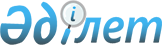 2022-2024 жылдарға арналған Солтүстік Қазақстан облысының облыстық бюджетін бекіту туралыСолтүстік Қазақстан облыстық мәслихатының 2021 жылғы 10 желтоқсандағы № 12/1 шешімі. Қазақстан Республикасының Әділет министрлігінде 2021 жылғы 23 желтоқсанда № 25929 болып тіркелді.
      Ескерту. 01.01.2022 бастап қолданысқа еңгізіледі - осы шешімнің 20-тармағымен.
      Қазақстан Республикасының Бюджет кодексінің 8-бабы 2-тармағына, 75-бабына, Қазақстан Республикасының "Қазақстан Республикасындағы жергілікті мемлекеттік басқару және өзін-өзі басқару туралы" Заңының 6-бабы 1-тармағының 1) тармақшасына сәйкес Солтүстік Қазақстан облыстық мәслихаты ШЕШТІ:
      1. 2022-2024 жылдарға арналған Солтүстік Қазақстан облысының облыстық бюджеті тиісінше осы шешімнің 1, 2 және 3-қосымшаларына сәйкес, оның ішінде 2022 жылға мынадай көлемдерде бекітілсін:
      1) кірістер – 410 700 332 мың теңге, оның ішінде:
      салықтық түсімдер – 40 313 491,3 мың теңге;
      салықтық емес түсімдер – 2 902 573,8 мың теңге;
      негізгі капиталды сатудан түсетін түсімдер – 848 621 мың тенге;
      трансферттер түсімі – 366 635 645,9 мың теңге; 
      2) шығындар – 384 755 978,4 мың теңге;
      3) таза бюджеттік кредиттеу – 9 472 420,5 мың теңге, оның ішінде:
      бюджеттік кредиттер – 22 564 304,2 мың теңге;
      бюджеттік кредиттерді өтеу – 13 091 883,7 мың теңге;
      4) қаржылық активтермен операциялар бойынша сальдо – 29 955 154 мың теңге, оның ішінде:
      қаржы активтерін сатып алу – 29 955 154 мың теңге;
      мемлекеттің қаржы активтерін сатудан түсетін түсімдер – 0 мың теңге;
      5) бюджет тапшылығы (профициті) – -13 483 220,9 мың теңге; 
      6) бюджет тапшылығын қаржыландыру (профицитін пайдалану) – 13 483 220,9 мың теңге:
      қарыздар түсімі – 12 928 434 мың теңге;
      қарыздарды өтеу – 11 634 828,8 мың теңге;
      бюджет қаражатының пайдаланылатын қалдықтары – 12 189 615,7 мың теңге.
      Ескерту. 1-тармақ жаңа редакцияда - Солтүстік Қазақстан облыстық мәслихатының 20.01.2022 № 13/1 (01.01.2022 бастап қолданысқа енгізіледі); 16.03.2022 № 15/4 (01.01.2022 бастап қолданысқа енгізіледі); 20.04.2022 № 16/1 (01.01.2022 бастап қолданысқа енгізіледі); 08.06.2022 № 17/1 (01.01.2022 бастап қолданысқа енгізіледі); 27.07.2022 № 19/1 (01.01.2022 бастап қолданысқа енгізіледі) ; 28.09.2022 № 21/2 (01.01.2022 бастап қолданысқа енгізіледі) ; 09.11.2022 № 22/3 (01.01.2022 бастап қолданысқа енгізіледі) шешімдерімен.


      2. 2022 жылға арналған облыстық бюджет кірістері Қазақстан Республикасы Бюджет кодексіне сәйкес мына салықтық түсімдер есебінен қалыптастырылатыны белгіленсін:
      облыстық мәслихат белгілеген кірістерді бөлу нормативтері бойынша ірі кәсіпкерлік субъектілерінен және мұнай секторы ұйымдарынан түсетін түсімдерді қоспағанда, заңды тұлғалардан алынатын корпоративтік табыс салығы;
      облыстық мәслихат белгілеген кірістерді бөлу нормативтері бойынша жеке табыс салығы;
      жер бетіне жақын көздердегі су ресурстарын пайдаланғаны үшін төлемдер;
      орманды пайдаланғаны үшін төлемдер;
      қоршаған ортаға жағымсыз әсер еткені үшін төлемақылар;
      Қазақстан Республикасына шетелдік жұмыс күшін тартуға рұқсатты бергені немесе ұзартқаны үшін алымдар.";
      Ескерту. 2-тармақ жаңа редакцияда - Солтүстік Қазақстан облыстық мәслихатының 28.09.2022 № 21/2 (01.01.2022 бастап қолданысқа енгізіледі) шешімімен.


      3. 2022 жылға облыстық бюджетке аудандар мен Петропавл қаласының бюджеттерінен түсетін түсімдердің жалпы сомасын бөлу мынадай мөлшерлерде белгіленсін: 
      ірі кәсіпкерлік субъектілерінен және мұнай секторы ұйымдарынан түсетін түсімдерді қоспағанда, заңды тұлғалардан корпоративтік табыс салығы бойынша:
      Айыртау, Ақжар, Аққайың, Есіл, Жамбыл, Мағжан Жұмабаев, Қызылжар, Мамлют, Ғабит Мүсірепов атындағы, Тайынша, Тимирязев, Уәлиханов, Шал ақын аудандары, Петропавл қаласы – 100 пайыз;
      төлем көзінен салық салынатын табыстардан ұсталатын жеке табыс салығы бойынша:
      Айыртау, Ақжар, Аққайың, Есіл, Жамбыл, Мағжан Жұмабаев, Қызылжар, Мамлют, Ғабит Мүсірепов атындағы, Тайынша, Тимирязев, Уәлиханов, Шал ақын аудандары, Петропавл қаласы – 100 пайыз;
      төлем көзінен салық салынбайтын табыстардан ұсталатын жеке табыс салығы бойынша:
      Петропавл қаласы – 100 пайыз; 
      төлем көзінен салық салынбайтын шетелдік азаматтар табыстарынан ұсталатын жеке табыс салығы бойынша:
      Айыртау, Ақжар, Аққайың, Есіл, Жамбыл, Мағжан Жұмабаев, Қызылжар, Мамлют, Ғабит Мүсірепов атындағы, Тайынша, Тимирязев, Уәлиханов, Шал ақын аудандары, Петропавл қаласы – 100 пайыз;
      өңірдің әлеуметтік-экономикалық дамуы мен оның инфрақұрылымын дамытуға жер қойнауын пайдаланушылардың аударымдары бойынша:
      Айыртау, Ақжар, Аққайың, Есіл, Жамбыл, Мағжан Жұмабаев, Қызылжар, Мамлют, Ғабит Мүсірепов атындағы, Тайынша, Тимирязев, Уәлиханов, Шал ақын аудандары, Петропавл қаласы – 100 пайыз.
      Ескерту. 3-тармақ жаңа редакцияда - Солтүстік Қазақстан облыстық мәслихатының 28.09.2022 № 21/2 (01.01.2022 бастап қолданысқа енгізіледі) шешімімен.


      4. 2022 жылға аудандар, Петропавл қаласы бюджеттеріне салықтан түсетін түсімдердің жалпы сомасын бөлу белгіленсін:
      төлем көзінен салық салынбайтын табыстардан ұсталатын жеке табыс салығы бойынша:
      Айыртау, Ақжар, Аққайың, Есіл, Жамбыл, Мағжан Жұмабаев, Қызылжар, Мамлют, Ғабит Мүсірепов атындағы, Тайынша, Тимирязев, Уәлиханов, Шал ақын аудандары – 100 пайыз;
      әлеуметтік салық бойынша:
      Айыртау, Ақжар, Аққайың, Есіл, Жамбыл, Мағжан Жұмабаев, Қызылжар, Мамлют, Ғабит Мүсірепов атындағы, Тайынша, Тимирязев, Уәлиханов, Шал ақын аудандары, Петропавл қаласы – 100 пайыз;
      5. Облыстық бюджеттің кірістері мынадай салықтық емес түсімдер есебінен қалыптастырылатыны белгіленсін:
      облыстық әкімдіктің шешімі бойынша құрылған коммуналдық мемлекеттік кәсіпорындардың таза табысы бөлігінің түсімдері;
      облыстық коммуналдық меншіктегі мүлікті жалға беруден түсетін түсімдер;
      облыстық бюджеттен қаржыландырылатын мемлекеттік мекемелер салатын айыппұлдар, өсімпұлдар, санкциялар, өндіріп алулар;
      жергілікті бюджеттен қаржыландырылатын мемлекеттік мекемелердің дебиторлық, депоненттік берешегінің түсімдері;
      бұрын облыстық бюджеттен алынған, пайдаланылмаған қаражатты қайтару;
      облыстық бюджетке түсетін басқа да салықтық емес түсімдер.
      Ескерту. 5-тармақ жаңа редакцияда - Солтүстік Қазақстан облыстық мәслихатының 28.09.2022 № 21/2 (01.01.2022 бастап қолданысқа енгізіледі) шешімімен.


      6. Облыстық бюджеттің кірістері облыстық бюджеттен қаржыландырылатын мемлекеттік мекемелерге бекітілген мемлекеттік мүлікті сатудан түсетін түсімдер есебінен қалыптастырылатыны белгіленсін.
      7. Облыстық бюджет түсімдері мемлекеттік бюджеттен берілген бюджеттік кредиттерді өтеуден түсетін түсімдер есебінен қалыптастырылатыны белгіленсін.
      8. Облыстық бюджеттен аудандар мен Петропавл қаласының бюджеттеріне берілетін бюджеттік субвенциялар 2022 жылға 47 304 320 мың теңге сомасында белгіленсін, оның ішінде:
      Айыртау – 4 393 728 мың теңге;
      Ақжар – 2 867 043 мың теңге;
      Аққайың – 2 963 473 мың теңге;
      Есіл – 3 650 246 мың теңге;
      Жамбыл – 3 974 114 мың теңге;
      Мағжан Жұмабаев – 4 069 788 мың теңге;
      Қызылжар – 4 344 174 мың теңге;
      Мамлют – 2 943 476 мың теңге;
      Ғабит Мүсірепов атындағы – 4 370 464 мың теңге;
      Тайынша – 4 414 778 мың теңге;
      Тимирязев – 2 136 832 мың теңге;
      Уәлиханов – 3 035 885 мың теңге;
      Шал ақын – 2 999 803 мың теңге;
      Петропавл қаласына – 1 140 516 мың теңге.
      9. 2022 жылға арналған облыстық бюджетте республикалық бюджеттен ағымдағы нысаналы трансферттер түсімі ескерілсін, оның ішінде:
      1) ішкі істер органдары қызметкерлерінің лауазымдық айлықақыларын көтеруге;
      2) объектілерді күзету функцияларын бәсекелес ортаға беруге;
      3) арнаулы мекемелердің, айдауыл қызметінің, кезекші бөлімдердің және жедел басқару орталықтарының, кинологиялық бөліністерінің қызметкерлеріне және учаскелік полиция инспекторларының көмекшілеріне тұрғын үй төлемдеріне;
      4) ішкі істер органдары азаматтық қызметшілерінің қатарындағы медицина қызметкерлерінің еңбекақысын арттыруға;
      5) инвестициялық салымдар кезінде балық шаруашылығы субъектісі шеккен шығыстардың бір бөлігін өтеуге;
      6) агроөнеркәсіптік кешен субъектілерінің қарыздарын кепілдендіру және сақтандыру шеңберіндегі субсидиялауға;
      7) агроөнеркәсіптік кешен субъектілерін қаржылық сауықтыру жөніндегі бағыт шеңберінде кредиттік және лизингтік міндеттемелер бойынша пайыздық мөлшерлемені субсидиялауға;
      8) ауыл шаруашылығы жануарларын, техниканы және технологиялық жабдықты сатып алуға кредит беру, сондай-ақ лизинг кезінде сыйақы мөлшерлемелерін субсидиялауға;
      9) саны зиян тигізудің экономикалық шегінен жоғары зиянды және аса қауіпті зиянды организмдерге және карантинді объектілерге қарсы өңдеу жүргізуге арналған пестицидтердің, биоагенттердің (энтомофагтардың) құнын субсидиялауға;
      10) мемлекеттік атаулы әлеуметтік көмекті төлеуге;
      11) үкіметтік емес ұйымдарда мемлекеттік әлеуметтік тапсырысты орналастыруға;
      12) Қазақстан Республикасында мүгедек адамдардың құқықтарын қамтамасыз ету және өмір сүру сапасын жақсарту;
      13) кохлеарлық импланттарға сөйлеу процессорларын ауыстыру және теңшеу жөніндегі көрсетілетін қызметтерге;
      14) нәтижелі жұмыспен қамтуды дамытуға; 
      15) алып тасталды – Солтүстік Қазақстан облыстық мәслихатының 08.06.2022 № 17/1 (01.01.2022 бастап қолданысқа енгізіледі) шешімімен;


      16) мемлекеттік ұйымдардың: стационарлық және жартылай стационарлық үлгідегі медициналық-әлеуметтік мекемелердің, үйде қызмет көрсету, уақытша болу ұйымдарының, халықты жұмыспен қамту орталықтары жұмыскерлерінің жалақысын көтеруге;
      17) азаматтық қызметшілердің жекелеген санаттарының, мемлекеттік бюджет қаражаты есебінен ұсталатын ұйымдар қызметкерлерінің, қазыналық кәсіпорындар қызметкерлерінің жалақысын көтеруге;
      18) мектепке дейінгі білім беру ұйымдары педагогтерінің еңбегіне ақы төлеуді ұлғайтуға;
      19) мемлекеттік мектепке дейінгі білім беру ұйымдарының дене шынықтыру педагогтеріне сабақтан тыс іс-шараларды өткізгені үшін қосымша ақы төлеуге;
      20) мемлекеттік мектепке дейінгі білім беру ұйымдарының педагогтеріне біліктілік санаты үшін қосымша ақы төлеуге;
      21) үш жастан алты жасқа дейінгі балаларды мектепке дейінгі тәрбиемен және оқытумен қамтуды қамтамасыз етуге;
      22) мектепке дейінгі білім беру ұйымдарының медицина қызметкерлеріне еңбекақы төлеуді ұлғайтуға; 
      23) мемлекеттік орта білім беру ұйымдарында жан басына шаққандағы қаржыландыруды іске асыруға;
      24) ересектерге арналған қосымша білім беру ұйымдарын қоспағанда, мемлекеттік білім беру ұйымдары педагогтерінің еңбегіне ақы төлеуді ұлғайтуға;
      25) ересектерге арналған қосымша білім беру ұйымдарын қоспағанда, мемлекеттік білім беру ұйымдарының педагогтеріне біліктілік санаты үшін қосымша ақы төлеуге;
      26) мемлекеттік орта білім беру ұйымдарының дене шынықтыру педагогтеріне сабақтан тыс іс-шараларды өткізгені үшін қосымша ақы төлеуге;
      27) мемлекеттік орта білім беру ұйымдарының әдістемелік орталықтарының (кабинеттерінің) әдіскерлеріне магистр дәрежесі үшін қосымша ақы төлеуге;
      28) ересектерге арналған қосымша білім беру ұйымдарын қоспағанда, мемлекеттік білім беру ұйымдарының медицина қызметкерлеріне еңбекақы төлеуді ұлғайтуға;
      29) мемлекеттік техникалық және кәсіптік, орта білімнен кейінгі білім беру ұйымдары педагогтерінің еңбегіне ақы төлеуді ұлғайтуға;
      30) мемлекеттік техникалық және кәсіптік, орта білімнен кейінгі білім беру ұйымдарының дене шынықтыру педагогтеріне сабақтан тыс іс-шараларды өткізгені үшін қосымша ақы төлеуге;
      31) мемлекеттік техникалық және кәсіптік, орта білімнен кейінгі білім беру ұйымдары педагогтерінің еңбегіне ақы төлеуді ұлғайтуға;
      32) мемлекеттік техникалық және кәсіптік, орта білімнен кейінгі білім беру ұйымдарының педагогтеріне біліктілік санаты үшін қосымша ақы төлеуге;
      33) техникалық және кәсіптік, орта білімнен кейінгі білім беретін мемлекеттік ұйымдардың медицина қызметкерлеріне еңбекақы төлеуді ұлғайтуға;
      34) көпбалалы және аз қамтылған отбасылардың балалары үшін жоғары білімі бар мамандарды даярлауға мемлекеттік білім беру тапсырысын орналастыруға;
      35) медициналық ұйымның жыныстық құмарлықты төмендететін, сот шешімі негізінде жүзеге асырылатын іс-шараларды өткізуіне;
      36) қаржы лизингі шарттарымен сатып алынған санитариялық көлік бойынша лизинг төлемдерін өтеуге;
      37) вакциналарды және басқа да иммундық-биологиялық препараттарды сатып алуға;
      38) саламатты өмір салтын насихаттауға;
      39) жұқтырылған иммунитет тапшылығы синдромының профилактикасы және оған қарсы күрес жөніндегі іс-шараларды іске асыруға;
      40) жергілікті атқарушы органдардың денсаулық сақтау саласындағы ұйымдары қызметкерлерінің жалақысын көтеруге;
      41) тергеу изоляторлары мен қылмыстық-атқару жүйесі мекемелерінде ұсталатын адамдарға медициналық көмек көрсетуге;
      42) мемлекеттік мәдениет ұйымдарының және архив мекемелерінің басқарушы және негізгі персоналына мәдениет ұйымдарындағы және архив мекемелеріндегі ерекше еңбек жағдайлары үшін лауазымдық айлықақысына қосымша ақылар белгілеуге;
      43) дене шынықтыру және спорт саласындағы мемлекеттік ұйымдардың медициналық жұмыскерлеріне еңбегіне ақы төлеуді ұлғайтуға;
      44) дене шынықтыру және спорт саласындағы мемлекеттік орта және қосымша білім беру ұйымдары педагогтерінің еңбегіне ақы төлеуді ұлғайтуға;
      45) кәсіпкерлік субъектілерінің санитариялық-гигиеналық тораптарды күтіп-ұстауға арналған шығындарының бір бөлігін субсидиялауға;
      46) алып тасталды – Солтүстік Қазақстан облыстық мәслихатының 08.06.2022 № 17/1 (01.01.2022 бастап қолданысқа енгізіледі) шешімімен;


      47) 2021–2025 жылдарға арналған кәсіпкерлікті дамыту жөніндегі ұлттық жоба шеңберінде жаңа бизнес-идеяларды іске асыру үшін жас кәсіпкерлерге мемлекеттік гранттар беру;
      48) алып тасталды – Солтүстік Қазақстан облыстық мәслихатының 08.06.2022 № 17/1 (01.01.2022 бастап қолданысқа енгізіледі) шешімімен;


      49) аудандық маңызы бар қалалардың, ауылдардың, кенттердің, ауылдық округтердің әкімдерін сайлауды қамтамасыз етуге және өткізуге;
      50) асыл тұқымды мал шаруашылығын дамытуды, мал шаруашылығының өнімділігін және өнім сапасын арттыруды субсидиялау;
      51) ішкі нарыққа реттеушілік әсер ету үшін азық-түлік астығын өткізу кезінде агроөнеркәсіптік кешен саласындағы ұлттық компанияның шеккен шығыстарын өтеуді субсидиялау;
      52) тыңайтқыштардың (органикалық тыңайтқыштарды қоспағанда) құнын субсидиялау;
      53) басым дақылдар өндірісін дамытуды субсидиялау;
      54) сұранысқа ие мамандықтар бойынша жастарды тегін техникалық және кәсіптік біліммен қамтамасыз ету;
      55) археологиялық ескерткіштерді сақтау;
      56) мәслихат депутаттары қызметінің тиімділігін арттыру.
      Республикалық бюджеттен көрсетілген ағымдағы нысаналы трансферттерді бөлу "2022-2024 жылдарға арналған Солтүстік Қазақстан облыстық бюджетін бекіту туралы" Солтүстік Қазақстан облыстық мәслихатының шешімін іске асыру туралы Солтүстік Қазақстан облысы әкімдігінің қаулысымен айқындалады.
      57) мемлекеттік орта білім беру ұйымдары педагогтерінің нормативтік оқу жүктемесінің төмендеуіне байланысты төмен тұрған бюджеттердің шығындарын өтеуге.
      Ескерту. 9-тармаққа өзгерістер еңгізілді Солтүстік Қазақстан облыстық мәслихатының 08.06.2022 № 17/1 (01.01.2022 бастап қолданысқа енгізіледі); 27.07.2022 № 19/1 (01.01.2022 бастап қолданысқа енгізіледі) ; 09.11.2022 № 22/3 (01.01.2022 бастап қолданысқа енгізіледі) шешімдерімен.


      10. 2022 жылға арналған облыстық бюджетте республикалық бюджеттен нысаналы даму трансферттері түсімі ескерілсін, оның ішінде:
      1) білім беру объектілерін салуға;
      2) ауылдық елді мекендерде сумен жабдықтау және су бұру жүйесін дамытуға;
      3) облыс орталықтарында инженерлік және көліктік (абаттандыру) инфрақұрылымды дамытуға;
      4) индустриялық инфрақұрылымды дамытуға;
      5) инженерлік коммуникациялық инфрақұрылымды дамытуға және (немесе) жайластыруға;
      6) жаңа сызба бойынша пилоттық жобалар шеңберінде коммуналдық тұрғын үй қорының тұрғын үйін салуға және (немесе) реконструкциялауға;
      7) "Солтүстік" әлеуметтік-кәсіпкерлік корпорациясы" АҚ жарғылық капиталын ұлғайтуға;
      8) шағын және моноқалаларда бюджеттік инвестициялық жобаларды іске асыруға.
      Республикалық бюджеттен көрсетілген нысаналы даму трансферттерін бөлу "2022-2024 жылдарға арналған Солтүстік Қазақстан облыстық бюджетін бекіту туралы" Солтүстік Қазақстан облыстық мәслихатының шешімін іске асыру туралы Солтүстік Қазақстан облысы әкімдігінің қаулысымен айқындалады.
      Ескерту. 10-тармақ жаңа редакцияда Солтүстік Қазақстан облыстық мәслихатының 08.06.2022 № 17/1 (01.01.2022 бастап қолданысқа енгізіледі) шешімімен.


      11. 2022 жылға арналған облыстық бюджетте Қазақстан Республикасының Ұлттық қорынан берілетін нысаналы трансферт есебінен ағымдағы нысаналы трансферттер түсімі ескерілсін, оның ішінде:
      1) "Ауыл - Ел бесігі" жобасы шеңберінде ауылдық елді мекендердегі әлеуметтік және инженерлік инфрақұрылым бойынша іс-шараларды іске асыруға.
      Қазақстан Республикасының Ұлттық қорынан көрсетілген ағымдағы нысаналы трансферттерді бөлу "2022-2024 жылдарға арналған Солтүстік Қазақстан облыстық бюджетін бекіту туралы" Солтүстік Қазақстан облыстық мәслихатының шешімін іске асыру туралы Солтүстік Қазақстан облысы әкімдігінің қаулысымен айқындалады.
      12. 2022 жылға арналған облыстық бюджетте Қазақстан Республикасының Ұлттық қорынан берілетін нысаналы трансферт есебінен нысаналы даму трансферттері түсімі ескерілсін, оның ішінде:
      1) коммуналдық тұрғын үй қорының тұрғын үйін салуға және (немесе) реконструкциялауға;
      2) инженерлік коммуникациялық инфрақұрылымды дамытуға және (немесе) жайластыруға;
      3) ауылдық елді мекендерде сумен жабдықтау және су бұру жүйесін дамытуға;
      4) көлік инфрақұрылымын дамытуға;
      5) шағын және моноқалаларда бюджеттік инвестициялық жобаларды іске асыруға;
      6) "Ауыл-Ел бесігі" жобасы шеңберінде ауылдық елді мекендерде әлеуметтік және инженерлік инфрақұрылымды дамытуға.
      Қазақстан Республикасының Ұлттық қорынан көрсетілген нысаналы даму трансферттерін бөлу "2022-2024 жылдарға арналған Солтүстік Қазақстан облыстық бюджетін бекіту туралы" Солтүстік Қазақстан облыстық мәслихатының шешімін іске асыру туралы Солтүстік Қазақстан облысы әкімдігінің қаулысымен айқындалады.
      Ескерту. 12-тармақ жаңа редакцияда Солтүстік Қазақстан облыстық мәслихатының 08.06.2022 № 17/1 (01.01.2022 бастап қолданысқа енгізіледі) шешімімен.


      12-1. 2022 жылға арналған облыстық бюджетте Қазақстан Республикасының Ұлттық қорынан берілетін кепілдендірілген трансферт есебінен ағымдағы нысаналы трансферттер түсімі ескерілсін, оның ішінде:
      1) нәтижелі жұмыспен қамтуды дамытуға; 
      2) мемлекеттік ұйымдар: стационарлық және жартылай стационарлық үлгідегі медициналық-әлеуметтік мекемелер, үйде қызмет көрсету, уақытша болу ұйымдары, халықты жұмыспен қамту орталықтары жұмыскерлерінің жалақысын көтеруге;
      3) азаматтық қызметшілердің жекелеген санаттарының, мемлекеттік бюджет қаражаты есебінен ұсталатын ұйымдар қызметкерлерінің, қазыналық кәсіпорындар қызметкерлерінің жалақысын көтеруге; 
      4) вакциналарды және басқа да иммундық-биологиялық препараттарды сатып алуға; 
      5) жергілікті деңгейдегі денсаулық сақтау ұйымдарын материалдық-техникалық жарақтандыруға;
      6) "Ауыл-Ел бесігі" жобасы шеңберінде ауылдық елді мекендердегі әлеуметтік және инженерлік инфрақұрылым бойынша іс-шараларды іске асыруға;
      7) көлiк инфрақұрылымының басым жобаларын қаржыландыруға.
      Қазақстан Республикасының Ұлттық қорынан берілетін кепілдендірілген трансферт есебінен көрсетілген ағымдағы нысаналы трансферттерді бөлу "2022-2024 жылдарға арналған Солтүстік Қазақстан облыстық бюджетін бекіту туралы" Солтүстік Қазақстан облыстық мәслихатының шешімін іске асыру туралы Солтүстік Қазақстан облысы әкімдігінің қаулысымен айқындалады.
      Ескерту. Шешім 12-1–тармақпен толықтырылды - Солтүстік Қазақстан облыстық мәслихатының 08.06.2022 № 17/1 (01.01.2022 бастап қолданысқа енгізіледі) шешімімен.


      12-2. 2022 жылға арналған облыстық бюджетте Қазақстан Республикасының Ұлттық қорынан берілетін кепілдендірілген трансферт есебінен нысаналы даму трансферттері түсімі ескерілсін, оның ішінде:
      1) денсаулық сақтау объектілерін салуға;
      2) ауылдық елді мекендерде сумен жабдықтау және су бұру жүйесін дамытуға.
      Қазақстан Республикасының Ұлттық қорынан берілетін кепілдендірілген трансферт есебінен көрсетілген нысаналы даму трансферттерін бөлу "2022-2024 жылдарға арналған Солтүстік Қазақстан облыстық бюджетін бекіту туралы" Солтүстік Қазақстан облыстық мәслихатының шешімін іске асыру туралы Солтүстік Қазақстан облысы әкімдігінің қаулысымен айқындалады.
      Ескерту. Шешім 12-2–тармақпен толықтырылды - Солтүстік Қазақстан облыстық мәслихатының 08.06.2022 № 17/1 (01.01.2022 бастап қолданысқа енгізіледі) шешімімен.


      13. 2022 жылға арналған облыстық бюджетте республикалық бюджеттен берілетін бюджеттік кредиттер ескерілсін, оның ішінде:
      1) мамандарды әлеуметтік қолдау шараларын іске асыру үшін;
      2) кондоминиум объектілерінің ортақ мүлкіне күрделі жөндеу жүргізуге;
      3) ауылдық елді мекендер мен шағын қалаларда микрокредиттер беру үшін.
      Көрсетілген сомаларды бөлу "2022-2024 жылдарға арналған Солтүстік Қазақстан облыстық бюджетін бекіту туралы" Солтүстік Қазақстан облыстық мәслихатының шешімін іске асыру туралы Солтүстік Қазақстан облысы әкімдігінің қаулысымен айқындалады.
      Ескерту. 13-тармаққа өзгеріс еңгізілді - Солтүстік Қазақстан облыстық мәслихатының 08.06.2022 № 17/1 (01.01.2022 бастап қолданысқа енгізіледі) шешімімен.


      14. 2022 жылға арналған облыстық бюджетте аудандар мен Петропавл қаласының бюджеттеріне нысаналы трансферттер көзделсін.
      Көрсетілген трансферттерді бөлу "2022-2024 жылдарға арналған Солтүстік Қазақстан облыстық бюджетін бекіту туралы" Солтүстік Қазақстан облыстық мәслихатының шешімін іске асыру туралы Солтүстік Қазақстан облысы әкімдігінің қаулысымен айқындалады.
      14-1. 5-қосымшаға сәйкес облыстық бюджеттен және республикалық бюджеттен 2021 жылы пайдаланылмаған (толық пайдаланылмаған) нысаналы трансферттерді қайтару есебінен 2022 жылға арналған облыстық бюджет шығыстары қарастырылсын.
      Ескерту. Шешім 14-1-тармақпен толықтырылды - Солтүстік Қазақстан облыстық мәслихатының 16.03.2022 № 15/4 (01.01.2022 бастап қолданысқа енгізіледі) шешімімен.


      15. 2022 жылға арналған жергілікті бюджеттерді атқару процесінде осы шешімнің 4-қосымшасына сәйкес жергілікті бюджеттік бағдарламалар секвестрлеуге жатпайтыны белгіленсін.
      16. Солтүстік Қазақстан облысы жергілікті атқарушы органының 2022 жылға арналған резерві 122 445,5 мың теңге сомасында белгіленсін.
      Ескерту. 16-тармақ жаңа редакцияда - Солтүстік Қазақстан облыстық мәслихатының 09.11.2022 № 22/3 (01.01.2022 бастап қолданысқа енгізіледі) шешімімен.


      17. Азаматтық қызметші болып табылатын және ауылдық елді мекендерде жұмыс істейтін Солтүстік Қазақстан облысының денсаулық сақтау, әлеуметтік қамсыздандыру, білім беру, мәдениет, спорт, ветеринария, орман шаруашылығы және ерекше қорғалатын табиғи аумақтар салаларындағы мамандарға, сондай-ақ облыстық бюджеттен қаржыландырылатын мемлекеттік ұйымдарда жұмыс істейтін көрсетілген мамандарға қызметтің осы түрлерімен қалалық жағдайда айналысатын азаматтық қызметшілердің айлықақыларымен және мөлшерлемелерімен салыстырғанда жиырма бес пайызға жоғарылатылған лауазымдық айлықақылар мен тарифтік мөлшерлемелер белгіленсін.
      18. Аудан бюджеттерінде ауылдық елді мекендерде тұратын және жұмыс істейтін мемлекеттік денсаулық сақтау, әлеуметтік қамсыздандыру, білім беру, мәдениет, спорт және ветеринария ұйымдарының мамандарына бюджет қаражаты есебінен коммуналдық қызметтерге ақы төлеу және отын сатып алу бойынша әлеуметтік қолдау көрсетуге шығыстар көзделсін.
      19. Солтүстік Қазақстан облысының жергілікті атқарушы органы қарызының лимиті 2022 жылға 79 028 984,1 мың теңге мөлшерінде белгіленсін.
      20. Осы шешім 2022 жылғы 1 қаңтардан бастап қолданысқа енгізіледі. 2022 жылға арналған Солтүстiк Қазақстан облыстық бюджеті
      Ескерту. 1-қосымша жаңа редакцияда - Солтүстік Қазақстан облыстық мәслихатының 20.01.2022 № 13/1 (01.01.2022 бастап қолданысқа енгізіледі); 16.03.2022 № 15/4 (01.01.2022 бастап қолданысқа енгізіледі); 20.04.2022 № 16/1 (01.01.2022 бастап қолданысқа енгізіледі); 08.06.2022 № 17/1 (01.01.2022 бастап қолданысқа енгізіледі); 27.07.2022 № 19/1 (01.01.2022 бастап қолданысқа енгізіледі) ; 28.09.2022 № 21/2 (01.01.2022 бастап қолданысқа енгізіледі) ; 09.11.2022 № 22/3 (01.01.2022 бастап қолданысқа енгізіледі) шешімдерімен. 2023 жылға арналған Солтүстiк Қазақстан облыстық бюджеті
      Ескерту. 2-қосымша жаңа редакцияда - Солтүстік Қазақстан облыстық мәслихатының 27.07.2022 № 19/1 (01.01.2022 бастап қолданысқа енгізіледі) ; 28.09.2022 № 21/2 (01.01.2022 бастап қолданысқа енгізіледі) шешімдерімен. 2024 жылға арналған Солтүстiк Қазақстан облыстық бюджеті
      Ескерту. 3-қосымша жаңа редакцияда - Солтүстік Қазақстан облыстық мәслихатының 27.07.2022 № 19/1 (01.01.2022 бастап қолданысқа енгізіледі) ; 28.09.2022 № 21/2 (01.01.2022 бастап қолданысқа енгізіледі) шешімдерімен. 2022 жылға арналған жергілікті бюджеттердің атқарылуы барысында секвестрлеуге жатпайтын жергілікті бюджеттік бағдарламалар тізбесі 2022 жылғы 1 қаңтарда қалыптасқан бюджет қаражатының бос қалдықтары мен облыстық бюджеттен және республикалық бюджеттен берілген, 2021 жылы пайдаланылмаған (толық пайдаланылмаған) нысаналы трансферттерді қайтару есебінен 2022 жылға арналған облыстық бюджеттің шығыстары
      Ескерту. Шешім 5-қосымшамен толықтырылды - Солтүстік Қазақстан облыстық мәслихатының 16.03.2022 № 15/4 (01.01.2022 бастап қолданысқа енгізіледі); 20.04.2022 № 16/1 (01.01.2022 бастап қолданысқа енгізіледі); 08.06.2022 № 17/1 (01.01.2022 бастап қолданысқа енгізіледі); 27.07.2022 № 19/1 (01.01.2022 бастап қолданысқа енгізіледі) ; 28.09.2022 № 21/2 (01.01.2022 бастап қолданысқа енгізіледі) ; 09.11.2022 № 22/3 (01.01.2022 бастап қолданысқа енгізіледі) шешімдерімен Шығыстар: 1. Жергілікті бюджет қаражаты есебінен 2. Ішкі қарыздар есебінен 2021 жылы республикалық бюджеттен бөлінген нысаналы даму трансферттерінің пайдаланылмаған (толық пайдаланылмаған) сомаларын 2022 жылы толық пайдалану
					© 2012. Қазақстан Республикасы Әділет министрлігінің «Қазақстан Республикасының Заңнама және құқықтық ақпарат институты» ШЖҚ РМК
				
      Солтүстік Қазақстан облыстықмәслихатының хатшысы 

В. Бубенко
Солтүстік Қазақстаноблыстық мәслихатының2021 жылғы 10 желтоқсандағы№ 12/1 шешіміне1-қосымша
Санаты 
Санаты 
Санаты 
Атауы
Сомасы, мың теңге
Сыныбы
Сыныбы
Атауы
Сомасы, мың теңге
Кіші сыныбы
Сомасы, мың теңге
1
2
3
4
5
1) Кірістер
410 700 332
1
Салықтық түсімдер
40 313 491,3
01
Табыс салығы
37 873 119,3
1
Корпоративтік табыс салығы
12 381 938,5
2
Жеке табыс салығы
25 491 180,8
05
Тауарларға, жұмыстарға және қызметтерге салынатын iшкi салықтар
2 440 372
3
Табиғи және басқа ресурстарды пайдаланғаны үшiн түсетiн түсiмдер
2 435 708
4
Кәсiпкерлiк және кәсiби қызметтi жүргiзгенi үшiн алынатын алымдар
4 664
2
Салықтық емес түсiмдер
2 902 573,8
01
Мемлекеттік меншіктен түсетін кірістер
699 335,4
1
Мемлекеттік кәсіпорындардың таза кірісі бөлігінің түсімдері
36 396
5
Мемлекет меншігіндегі мүлікті жалға беруден түсетін кірістер
81 702
7
Мемлекеттік бюджеттен берілген кредиттер бойынша сыйақылар
581 237,4
04
Мемлекеттік бюджеттен қаржыландырылатын, сондай-ақ Қазақстан Республикасы Ұлттық Банкінің бюджетінен (шығыстар сметасынан) ұсталатын және қаржыландырылатын мемлекеттік мекемелер салатын айыппұлдар, өсімпұлдар, санкциялар, өндіріп алулар
629 292,8
1
Мұнай секторы ұйымдарынан және Жәбірленушілерге өтемақы қорына түсетін түсімдерді қоспағанда, мемлекеттік бюджеттен қаржыландырылатын, сондай-ақ Қазақстан Республикасы Ұлттық Банкінің бюджетінен (шығыстар сметасынан) ұсталатын және қаржыландырылатын мемлекеттік мекемелер салатын айыппұлдар, өсімпұлдар, санкциялар, өндіріп алулар
629 292,8
06
Басқа да салықтық емес түсiмдер
1 573 945,6
1
Басқа да салықтық емес түсiмдер
1 573 945,6
3
Негізгі капиталды сатудан түсетін түсімдер
848 621
01
Мемлекеттік мекемелерге бекітілген мемлекеттік мүлікті сату
848 621
1
Мемлекеттік мекемелерге бекітілген мемлекеттік мүлікті сату
848 621
4
Трансферттердің түсімдері
366 635 645,9
01
Төмен тұрған мемлекеттiк басқару органдарынан трансферттер
52 770 540,9
2
Аудандық (облыстық маңызы бар қалалардың) бюджеттерден трансферттер
52 770 540,9
02
Мемлекеттiк басқарудың жоғары тұрған органдарынан түсетiн трансферттер
313 865 105
1
Республикалық бюджеттен берілетін трансферттер
313 865 105
Функционалдық топ
Функционалдық топ
Функционалдық топ
Атауы
Сомасы, мың теңге
Бюджеттік бағдарламалардың әкімшісі
Бюджеттік бағдарламалардың әкімшісі
Бюджеттік бағдарламалардың әкімшісі
Сомасы, мың теңге
Бағдарлама
Бағдарлама
Сомасы, мың теңге
1
2
3
4
5
2) Шығындар
384 755 978
01
Жалпы сипаттағы мемлекеттiк қызметтер 
5 790 302,2
110
Облыс мәслихатының аппараты
142 222
001
Облыс мәслихатының қызметін қамтамасыз ету жөніндегі қызметтер
108 220
003
Мемлекеттік органның күрделі шығыстары
800
005
Мәслихаттар депутаттары қызметінің тиімділігін арттыру
3 343
113
Төменгі тұрған бюджеттерге берілетін нысаналы ағымдағы трансферттер
29 859
120
Облыс әкімінің аппараты
3 158 345,9
001
Облыс әкімінің қызметін қамтамасыз ету жөніндегі қызметтер
1 914 006,8
004
Мемлекеттік органның күрделі шығыстары
5 000
007
Ведомстволық бағыныстағы мемлекеттік мекемелер мен ұйымдардың күрделі шығыстары
136 242
009
Аудандық маңызы бар қалалардың, ауылдардың, кенттердің, ауылдық округтердің әкімдерін сайлауды қамтамасыз ету және өткізу
288 411
113
Төменгі тұрған бюджеттерге берілетін нысаналы ағымдағы трансферттер
814 686,1
257
Облыстың қаржы басқармасы
1 405 802
001
Жергілікті бюджетті атқару және коммуналдық меншікті басқару саласындағы мемлекеттік саясатты іске асыру жөніндегі қызметтер
406 289,7
009
Жекешелендіру, коммуналдық меншікті басқару, жекешелендіруден кейінгі қызмет және осыған байланысты дауларды реттеу 
187,3
113
Төменгі тұрған бюджеттерге берілетін нысаналы ағымдағы трансферттер
999 325
263
Облыстың ішкі саясат басқармасы
83 516
075
Облыс Қазақстан халқы Ассамблеясының қызметін қамтамасыз ету
83 516
269
Облыстың дін істері басқармасы
79 095,3
001
Жергілікті деңгейде дін істер саласындағы мемлекеттік саясатты іске асыру жөніндегі қызметтер
60 696
003
Мемлекеттік органның күрделі шығыстары
8 016
005
Өңірде діни ахуалды зерделеу және талдау
10 383,3
282
Облыстың тексеру комиссиясы
297 044
001
Облыстың тексеру комиссиясының қызметін қамтамасыз ету жөніндегі қызметтер
293 144
003
Мемлекеттік органның күрделі шығыстары
3 900
288
Облыстың құрылыс, сәулет және қала құрылысы басқармасы
333 842,1
061
Мемлекеттік органдардың объектілерін дамыту
333 842,1
718
Облыстың мемлекеттік сатып алу басқармасы
105 550
001
Жергілікті деңгейде мемлекеттік сатып алуды басқару саласындағы мемлекеттік саясатты іске асыру жөніндегі қызметтер
105 550
727
Облыстың экономика басқармасы
184 884,9
001
Экономикалық саясатты қалыптастыру мен дамыту саласындағы мемлекеттік саясатты іске асыру жөніндегі қызметтер
175 023,1
004
Мемлекеттік органның күрделі шығыстары
2 680
061
Бюджеттік инвестициялар және мемлекеттік-жекешелік әріптестік, оның ішінде концессия мәселелері жөніндегі құжаттаманы сараптау және бағалау
7 181,8
02
Қорғаныс
545 396,2
120
Облыс әкімінің аппараты
162 397
010
Жалпыға бірдей әскери міндетті атқару шеңберіндегі іс-шаралар
51 282
011
Аумақтық қорғанысты даярлау және облыс ауқымдағы аумақтық қорғаныс
35 009
012
Облыстық ауқымдағы жұмылдыру дайындығы және жұмылдыру
69 606
014
Облыстық ауқымдағы төтенше жағдайлардың алдын алу және жою
6 500
287
Облыстық бюджеттен қаржыландырылатын табиғи және техногендік сипаттағы төтенше жағдайлар, азаматтық қорғаныс саласындағы уәкілетті органдардың аумақтық органы
382 999,2
002
Аумақтық органның және ведомстволық бағынысты мемлекеттік мекемелерінің күрделі шығыстары
231 800
004
Облыс ауқымдағы төтенше жағдайлардың алдын алу және оларды жою
151 199,2
03
Қоғамдық тәртіп, қауіпсіздік, құқықтық, сот, қылмыстық-атқару қызметі
8 710 680
252
Облыстық бюджеттен қаржыландырылатын атқарушы ішкі істер органы
8 710 680
001
Облыс аумағында қоғамдық тәртіптті және қауіпсіздікті сақтауды қамтамасыз ету саласындағы мемлекеттік саясатты іске асыру жөніндегі қызметтер
7 985 590
003
Қоғамдық тәртіпті қорғауға қатысатын азаматтарды көтермелеу 
6 195
 006
Мемлекеттік органның күрделі шығыстары
718 895
04
Бiлiм беру
127 941 025,3
120
Облыс әкімінің аппараты
10 473
019
Сайлау процесіне қатысушыларды оқыту
10 473
253
Облыстың денсаулық сақтау басқармасы
599 694
043
Техникалық және кәсіптік, орта білімнен кейінгі білім беру ұйымдарында мамандар даярлау
217 825
044
Техникалық және кәсіптік, орта білімнен кейінгі білім беру бағдарламалары бойынша оқитындарға әлеуметтік қолдау көрсету
83 383
057
Жоғары, жоғары оқу орнынан кейінгі білімі бар мамандар даярлау және білім алушыларға әлеуметтік қолдау көрсету
298 486
261
Облыстың білім басқармасы
113 311 332,6
001
Жергілікті деңгейде білім беру саласындағы мемлекеттік саясатты іске асыру жөніндегі қызметтер
721 285,7
003
Арнайы білім беретін оқу бағдарламалары бойынша жалпы білім беру
2 927 333
004
Мемлекеттік білім беру ұйымдарында білім беру жүйесін ақпараттандыру
102 765
005
Мемлекеттік білім беру ұйымдар үшін оқулықтар мен оқу-әдiстемелiк кешендерді сатып алу және жеткізу
880 801
006
Мамандандырылған білім беру ұйымдарында дарынды балаларға жалпы білім беру
1 781 534
007
Облыстық, аудандық (қалалық) ауқымдардағы мектеп олимпиадаларын, мектептен тыс 
іс-шараларды және конкурстар өткізу
50 417
011
Балалар мен жасөспірімдердің психикалық денсаулығын зерттеу және халыққа психологиялық-медициналық-педагогикалық консультациялық көмек көрсету
631 743
013
Мемлекеттік органның күрделі шығыстары
109 000
024
Техникалық және кәсіптік білім беру ұйымдарында мамандар даярлау
7 199 934
029
Білім беру жүйесін әдістемелік және қаржылық сүйемелдеу
1 253 811
052
Нәтижелі жұмыспен қамтуды және жаппай кәсіпкерлікті дамытудың 2017-2021 жылдарға арналған "Еңбек" мемлекеттік бағдарламасы шеңберінде кадрлардың біліктілігін арттыру, даярлау және қайта даярлау
1 000 898
055
Балалар мен жасөспірімдерге қосымша білім беру
2 489 915
057
Жоғары, жоғары оқу орнынан кейінгі білімі бар мамандар даярлау және білім алушыларға әлеуметтік қолдау көрсету
90 976
067
Ведомстволық бағыныстағы мемлекеттік мекемелер мен ұйымдардың күрделі шығыстары
1 283 011,9
081
Мектепке дейінгі тәрбиелеу және оқыту
4 653 093
082
Мемлекеттік бастауыш, негізгі және жалпы орта білім беру ұйымдарында жалпы білім беру
66 996 424
083
Ауылдық жерлерде оқушыларды жақын жердегі мектепке дейін тегін алып баруды және одан алып қайтуды ұйымдастыру
57 913
086
Жетім баланы (жетім балаларды) және ата-анасының қамқорлығынсыз қалған баланы (балаларды) асырап алғаны үшін
4 455
087
Жетім баланы (жетім балаларды) және ата-аналарының қамқорынсыз қалған баланы (балаларды) күтіп-ұстауға
223 505
202
Мектепке дейінгі білім беру ұйымдарында мемлекеттік білім беру тапсырысын іске асыруға
7 771 074
203
Мемлекеттік орта білім беру ұйымдарында жан басына шаққандағы қаржыландыруды іске асыруға
13 081 444
285
Облыстың дене шынықтыру және спорт басқармасы 
4 563 005,7
006
Балалар мен жасөспірімдерге спорт бойынша қосымша білім беру
3 877 139,7
007
Мамандандырылған бiлiм беру ұйымдарында спорттағы дарынды балаларға жалпы бiлiм беру
685 866
288
Облыстың құрылыс, сәулет және қала құрылысы басқармасы
9 456 520
012
Бастауыш, негізгі орта және жалпы орта білім беру объектілерін салу және реконструкциялау
1 307 846
069
Қосымша білім беру объектілерін салу және реконструкциялау
723 770,2
082
Жоғары және жоғары оқу орнынан кейін бiлiм беру объектілерін салу және реконструкциялау
1 774 898,7
099
Техникалық және кәсіптік, орта білімнен кейінгі білім беру объектілерін салу және реконструкциялау
5 650 005,1
05
Денсаулық сақтау
11 223 340,6
253
Облыстың денсаулық сақтау басқармасы
7 860 781,2
001
Жергілікті деңгейде денсаулық сақтау саласындағы мемлекеттік саясатты іске асыру жөніндегі қызметтер
221 019
006
Ана мен баланы қорғау жөніндегі көрсетілетін қызметтер
248 105
007
Салауатты өмір салтын насихаттау
25 049
008
Қазақстан Республикасында ЖИТС профилактикасы және оған қарсы күрес жөніндегі іс-шараларды іске асыру
90 711
016
Азаматтарды елді мекеннен тыс жерлерде емделу үшін тегін және жеңілдетілген жол жүрумен қамтамасыз ету
152,6
018
Денсаулық сақтау саласындағы ақпараттық талдамалық қызметтер
45 756
023
Медициналық және фармацевтикалық қызметкерлерді әлеуметтік қолдау
250 000
027
Халыққа иммундық профилактика жүргізу үшін вакциналарды және басқа медициналық иммундық биологиялық препараттарды орталықтандырылған сатып алу және сақтау
1 329 205,9
029
Облыстық арнайы медициналық жабдықтау базалары
84 418
030
Мемлекеттік денсаулық сақтау органдарының күрделі шығыстары
5 249
033
Медициналық денсаулық сақтау ұйымдарының күрделі шығыстары
4 757 756,7
039
Денсаулық сақтау субъектілерінің медициналық көмегін қамтитын қосымша медициналық көмектің көлемін көрсету, Call-орталықтардың қызметтер көрсетуі және өзге де шығыстар
39 353
041
Облыстардың жергілікті өкілдік органдарының шешімі бойынша тегін медициналық көмектің кепілдік берілген көлемімен қосымша қамтамасыз ету
397 390
042
Медициналық ұйымның сот шешімі негізінде жүзеге асырылатын жыныстық құмарлықты төмендетуге арналған іс-шараларды жүргізу
255
050
Қаржы лизингі шарттарында сатып алынған санитариялық көлік және сервистік қызмет көрсетуді талап ететін медициналық бұйымдар бойынша лизинг төлемдерін өтеу
366 361
288
Облыстың құрылыс, сәулет және қала құрылысы басқармасы
3 362 559,4
038
Денсаулық сақтау объектілерін салу және реконструкциялау
3 362 559,4
06
Әлеуметтiк көмек және әлеуметтiк қамсыздандыру
12 351 451,3
256
Облыстың жұмыспен қамтуды үйлестіру және әлеуметтік бағдарламалар басқармасы
10 930 647,3
001
Жергілікті деңгейде жұмыспен қамтуды қамтамасыз ету және халық үшін әлеуметтік бағдарламаларды іске асыру саласында мемлекеттік саясатты іске асыру жөніндегі қызметтер
232 604
002
Жалпы үлгідегі медициналық-әлеуметтік мекемелерде (ұйымдарда), арнаулы әлеуметтік қызметтер көрсету орталықтарында, әлеуметтік қызмет көрсету орталықтарында қарттар мен мүгедектерге арнаулы әлеуметтік қызметтер көрсету
895 755
003
Мүгедектерге әлеуметтік қолдау
58 590
012
Тірек-қозғалу аппаратының қызметі бұзылған балаларға арналған мемлекеттік медициналық-әлеуметтік мекемелерде (ұйымдарда), арнаулы әлеуметтік қызметтер көрсету орталықтарында, әлеуметтік қызмет көрсету орталықтарында мүгедек балалар үшін арнаулы әлеуметтік қызметтер көрсету
106 082
013
Психоневрологиялық медициналық-әлеуметтік мекемелерде (ұйымдарда), арнаулы әлеуметтік қызметтер көрсету орталықтарында, әлеуметтік қызмет көрсету орталықтарында психоневрологиялық аурулармен ауыратын мүгедектер үшін арнаулы әлеуметтік қызметтер көрсету
2 878 493
014
Оңалту орталықтарында қарттарға, мүгедектерге, оның ішінде мүгедек балаларға арнаулы әлеуметтік қызметтер көрсету
102 179
015
Балалар психоневрологиялық медициналық-әлеуметтік мекемелерінде (ұйымдарда), арнаулы әлеуметтік қызметтер көрсету орталықтарында, әлеуметтік қызмет көрсету орталықтарында психоневрологиялық патологиялары бар мүгедек балалар үшін арнаулы әлеуметтік қызметтер көрсету
470 257
018
Үкіметтік емес ұйымдарда мемлекеттік әлеуметтік тапсырысты орналастыру
53 205
044
Жергілікті деңгейде көші-қон іс-шараларын іске асыру
2 914
053
Кохлеарлық импланттарға дәлдеп сөйлеу процессорларын ауыстыру және келтіру бойынша қызмет көрсету
100 230
067
Ведомстволық бағыныстағы мемлекеттік мекемелер мен ұйымдардың күрделі шығыстары
14 343
071
Нәтижелі жұмыспен қамтуды дамыту шеңберінде кәсіпкерлікке оқыту
2 121,3
113
Төменгі тұрған бюджеттерге берілетін нысаналы ағымдағы трансферттер
6 013 874
261
Облыстың білім басқармасы
1 294 178
015
Жетiм балаларды, ата-анасының қамқорлығынсыз қалған балаларды әлеуметтік қамсыздандыру
934 516
084
Жергілікті өкілді органдардың шешімі бойынша білім беру ұйымдарының күндізгі оқу нысанында оқитындар мен тәрбиеленушілерді қоғамдық көлікте (таксиден басқа) жеңілдікпен жол жүру түрінде әлеуметтік қолдау
3 175
092
Патронат тәрбиешілерге берілген баланы (балаларды) асырап бағу
201 990
095
Уақытша отбасына берілген шалғайдағы елді мекендерде тұратын мектеп жасындағы балаларды бағып-қағу
109 552
201
Жетім балаларды және ата-аналарының қамқорынсыз қалған, отбасылық үлгідегі балалар үйлері мен асыраушы отбасыларындағы балаларды мемлекеттік қолдау
44 945
263
Облыстың ішкі саясат басқармасы
20 000
077
Қазақстан Республикасында мүгедектердің құқықтарын қамтамасыз етуге және өмір сүру сапасын жақсарту
20 000
298
Облыстың мемлекеттік еңбек инспекциясы басқармасы 
106 626
001
Жергілікті деңгейде еңбек қатынастарын реттеу саласында мемлекеттік саясатты іске асыру бойынша қызметтер
106 626
07
Тұрғын үй-коммуналдық шаруашылық
22 075 743,1
279
Облыстың энергетика және тұрғын үй-коммуналдық шаруашылық басқармасы
22 075 743,1
001
Жергілікті деңгейде энергетика және тұрғын үй-коммуналдық шаруашылық саласындағы мемлекеттік саясатты іске асыру жөніндегі қызметтер
122 926,4
032
Ауыз сумен жабдықтаудың баламасыз көздерi болып табылатын сумен жабдықтаудың аса маңызды топтық және жергілікті жүйелерiнен ауыз су беру жөніндегі қызметтердің құнын субсидиялау 
3 477 378,4
054
Жеке тұрғын үй қорынан алынған тұрғынжай үшін азамматардың жекелеген санаттарына төлемдер
10 000
113
Төменгі тұрған бюджеттерге берілетін нысаналы ағымдағы трансферттер
7 991 201,2
114
Төменгі тұрған бюджеттерге берілетін нысаналы даму трансферттері
10 474 237,1
08
Мәдениет, спорт, туризм және ақпараттық кеңістiк
16 726 912,4
263
Облыстың ішкі саясат басқармасы
894 115,6
001
Жергілікті деңгейде мемлекеттік ішкі саясатты іске асыру жөніндегі қызметтер
134 664,3
003
Жастар саясаты саласында іс-шараларды іске асыру
53 379,3
007
Мемлекеттік ақпараттық саясат жүргізу жөніндегі қызметтер
705 072
032
Ведомстволық бағыныстағы мемлекеттік мекемелер мен ұйымдардың күрделі шығыстары
1 000
266
Облыстың кәсіпкерлік және индустриалдық-инновациялық даму басқармасы
14 998
021
Туристік қызметті реттеу
10 000
044
Кәсіпкерлік субъектілерінің санитариялық-гигиеналық тораптарды күтіп-ұстауға арналған шығындарының бір бөлігін субсидиялау
4 998
285
Облыстың дене шынықтыру және спорт басқармасы 
4 308 236,3
001
Жергілікті деңгейде дене шынықтыру және спорт саласында мемлекеттік саясатты іске асыру жөніндегі қызметтер
117 801,6
002
Облыстық деңгейде спорт жарыстарын өткізу
144 186
003
Әр түрлі спорт түрлері бойынша облыстың құрама командаларының мүшелерін дайындау және республикалық және халықаралық спорт жарыстарына қатысуы 
3 751 508,6
032
Ведомстволық бағыныстағы мемлекеттік мекемелер мен ұйымдардың күрделі шығыстары
288 740,1
113
Төменгі тұрған бюджеттерге берілетін нысаналы ағымдағы трансферттер
6 000
288
Облыстың құрылыс, сәулет және қала құрылысы басқармасы
6 279 839,4
024
Cпорт объектілерін дамыту
977 862,5
027
Мәдениет объектілерін дамыту
5 243 081,1
089
Туризм объектілерін дамыту
58 895,8
743
Облыстың цифрлық технологиялар басқармасы
124 619
001
Жергілікті деңгейде ақпараттандыру, мемлекеттік қызметтер көрсету, жобалық басқару жөніндегі мемлекеттік саясатты іске асыру жөніндегі қызметтер
111 258
003
Мемлекеттік органның күрделі шығыстары
13 361
748
Облыстың мәдениет, тілдерді дамыту және архив ісі басқармасы
5 105 104,1
001
Жергiлiктi деңгейде мәдениет, тілдерді дамыту және архив ісі саласындағы мемлекеттік саясатты іске асыру жөніндегі қызметтер
159 565
002
Мемлекеттiк тiлдi және Қазақстан халқының басқа да тiлдерін дамыту
76 304
005
Мәдени-демалыс жұмысын қолдау
509 502
006
Мемлекет қайраткерлерін мәңгі есте сақтау
10 000
007
Тарихи-мәдени мұраны сақтауды және оған қолжетімділікті қамтамасыз ету
499 954
008
Театр және музыка өнерін қолдау
1 461 714
009
Облыстық кітапханалардың жұмыс істеуін қамтамасыз ету
281 989
010
Архив қорының сақталуын қамтамасыз ету
450 521
032
Ведомстволық бағыныстағы мемлекеттік мекемелер мен ұйымдардың күрделі шығыстары
14 849
113
Төменгі тұрған бюджеттерге берілетін нысаналы ағымдағы трансферттер
1 640 706,1
09
Отын-энергетика кешенi және жер қойнауын пайдалану
100 438
279
Облыстың энергетика және тұрғын үй-коммуналдық шаруашылық басқармасы
100 438
050
Жылыту маусымын іркіліссіз өткізу үшін энергия өндіруші ұйымдардың отын сатып алуға шығындарын субсидиялау
100 438
10
Ауыл, су, орман, балық шаруашылығы, ерекше қорғалатын табиғи аумақтар, қоршаған ортаны және жануарлар дүниесін қорғау, жер қатынастары
73 496 349,1
254
Облыстың табиғи ресурстар және табиғат пайдалануды реттеу басқармасы
1 713 576,3
001
Жергілікті деңгейде қоршаған ортаны қорғау саласындағы мемлекеттік саясатты іске асыру жөніндегі қызметтер
136 492
002
Су қорғау аймақтары мен су объектiлерi белдеулерiн белгiлеу
7 856
005
Ормандарды сақтау, қорғау, молайту және орман өсiру
1 369 461
006
Жануарлар дүниесін қорғау 
45 776,1
008
Қоршаған ортаны қорғау бойынша іс-шаралар
31 659
013
Мемлекеттік органның күрделі шығыстары
940,2
032
Ведомстволық бағыныстағы мемлекеттік мекемелерінің және ұйымдарының күрделі шығыстары
121 392
719
Облыстың ветеринария басқармасы
1 806 310
001
Жергілікті деңгейде ветеринария саласындағы мемлекеттік саясатты іске асыру жөніндегі қызметтер
192 361
003
Мемлекеттік органның күрделі шығыстары
40 524
010
Қаңғыбас иттер мен мысықтарды аулауды және жоюды ұйымдастыру
31 802,6
011
Жануарлардың саулығы мен адамның денсаулығына қауіп төндіретін, алып қоймай залалсыздандырылған (зарарсыздандырылған) және қайта өңделген жануарлардың, жануарлардан алынатын өнім мен шикізаттың құнын иелеріне өтеу
36 973
012
Жануарлардың энзоотиялық ауруларының профилактикасы мен диагностикасы бойынша ветеринариялық іс-шаралар жүргізу
51 452,7
013
Ауыл шаруашылығы жануарларын сәйкестендіру жөніндегі іс-шараларды өткізу
126 163,2
014
Эпизоотияға қарсы іс-шаралар жүргізу
1 231 400,2
028
Уақытша сақтау пунктына ветеринариялық препараттарды тасымалдау бойынша қызметтер
1 368,8
030
Жануарлардың энзоотиялық ауруларының профилактикасы мен диагностикасына арналған ветеринариялық препараттарды, олардың профилактикасы мен диагностикасы жөніндегі қызметтерді орталықтандырып сатып алу, оларды сақтауды және аудандардың (облыстық маңызы бар қалалардың) жергілікті атқарушы органдарына тасымалдауды (жеткізуді) ұйымдастыру
53 711,5
033
Қараусыз қалған және қаңғыбас жануарларды сәйкестендіру
906
034
Қаңғыбас жануарларды егу және зарарсыздандыру
2 740
075
Облыс аумағында ветеринариялық қауіпсіздікті қамтамасыз ету
36 907
729
Облыстың жер инспекциясы басқармасы
5 832,8
001
Жергілікті деңгейде жердiң пайдаланылуы мен қорғалуын бақылау саласындағы мемлекеттік саясатты іске асыру жөніндегі қызметтер
5 832,8
741
Облыстың ауыл шаруашылығы және жер қатынастары басқармасы 
69 970 630
001
Жергілікте деңгейде ауыл шаруашылығы және жер қатынастарын реттеу саласындағы мемлекеттік саясатты іске асыру жөніндегі қызметтер
379 096,9
002
Тұқым шаруашылығын дамытуды субсидиялау
1 604 572
003
Мемлекеттік органның күрделі шығыстары
629
005
Cаны зиян тигізудің экономикалық шегінен жоғары зиянды және аса қауіпті зиянды организмдерге, карантинді объектілерге қарсы өңдеулер жүргізуге арналған пестицидтердің, биоагенттердiң (энтомофагтардың) құнын субсидиялау
14 203 964
008
Басым дақылдардың өндірісін дамытуды субсидиялау
2 098 425
019
Инновациялық тәжірибені тарату және енгізу жөніндегі қызметтер
20 000
045
Тұқымдық және көшет отырғызылатын материалдың сорттық және себу сапаларын анықтау
26 346,6
046
Тракторларды, олардың тіркемелерін, өздігінен жүретін ауыл шаруашылығы, мелиоративтік және жол-құрылыс машиналары мен тетіктерін мемлекеттік есепке алу және тіркеу
2 294,9
047
Тыңайтқыштар (органикалықтарды қоспағанда) құнын субсидиялау
11 182 000
050
Инвестициялар салынған жағдайда агроөнеркәсіптік кешен субъектісі көтерген шығыстардың бөліктерін өтеу
16 222 619
053
Мал шаруашылығы өнімдерінің өнімділігін және сапасын арттыруды, асыл тұқымды мал шаруашылығын дамытуды субсидиялау
9 807 155
055
Агроөнеркәсіптік кешен субъектілерін қаржылық сауықтыру жөніндегі бағыт шеңберінде кредиттік және лизингтік міндеттемелер бойынша пайыздық мөлшерлемені субсидиялау
3 340
056
Ауыл шаруашылығы малын, техниканы және технологиялық жабдықты сатып алуды кредиттеу, сондай-ақ лизинг беру кезінде сыйақы мөлшерлемесін субсидиялау
12 028 730
057
Мал шаруашылығы саласында терең қайта өңдеуден өткізілетін өнімдерді өндіру үшін ауыл шаруашылығы өнімін сатып алуға жұмсайтын өңдеуші кәсіпорындардың шығындарын субсидиялау
2 009 394
077
Ішкі нарыққа реттеушілік әсер ету үшін азық-түлік астығын өткізу кезінде агроөнеркәсіптік кешен саласындағы ұлттық компанияның шеккен шығыстарын өтеуді субсидиялау
363 520
113
Төменгі тұрған бюджеттерге берілетін нысаналы ағымдағы трансферттер
18 543,6
11
Өнеркәсіп, сәулет, қала құрылысы және құрылыс қызметі
10 855 739,1
288
Облыстың құрылыс, сәулет және қала құрылысы басқармасы
10 773 941,1
001
Жергілікті деңгейде құрлыс, сәулет және қала құрылысы саласындағы мемлекеттік саясатты іске асыру жөніндегі қызметтер
215 606
003
Мемлекеттік органның күрделі шығыстары
2 000
113
Төменгі тұрған бюджеттерге берілетін нысаналы ағымдағы трансферттер
19 901
114
Төменгі тұрған бюджеттерге берілетін нысаналы даму трансферттері
10 536 434,1
728
Облыстың мемлекеттік сәулет-құрылыс бақылау және лицензиялау басқармасы
81 798
001
Жергілікті деңгейде сәулет-құрылыс бақылау және лицензиялау саласындағы мемлекеттік саясатты іске асыру жөніндегі қызметтер
81 798
12
Көлiк және коммуникация
24 865 993,7
268
Облыстың жолаушылар көлігі және автомобиль жолдары басқармасы
24 865 993,7
001
Жергілікті деңгейде көлік және коммуникация саласындағы мемлекеттік саясатты іске асыру жөніндегі қызметтер
147 172
002
Көлік инфрақұрылымын дамыту
1 236 420,9
003
Автомобиль жолдарының жұмыс істеуін қамтамасыз ету
1 484 500
005
Әлеуметтiк маңызы бар ауданаралық (қалааралық) қатынастар бойынша жолаушылар тасымалын субсидиялау
1 387 636,7
011
Мемлекеттік органның күрделі шығыстары
4 095
025
Облыстық автомобиль жолдарын және 
елді-мекендердің көшелерін күрделі және орташа жөндеу
2 241 064,2
028
Көлiк инфрақұрылымының басым жобаларын іске асыру
2 370 165,1
113
Төменгі тұрған бюджеттерге берілетін нысаналы ағымдағы трансферттер
14 405 667,3
114
Төменгі тұрған бюджеттерге берілетін нысаналы даму трансферттері
1 589 272,5
13
Басқалар
6 192 656,5
253
Облыстың денсаулық сақтау басқармасы
273 160,2
058
"Ауыл-Ел бесігі" жобасы шеңберінде ауылдық елді мекендердегі әлеуметтік және инженерлік инфрақұрылым бойынша іс-шараларды іске асыру
143 756,2
096
Мемлекеттік-жекешелік әріптестік жобалар бойынша мемлекеттік міндеттемелерді орындау
129 404
254
Облыстың табиғи ресурстар және табиғат пайдалануды реттеу басқармасы
23 200
104
Инвестициялық салымдар кезінде балық шаруашылығы субъектісі шеккен шығыстардың бір бөлігін өтеу
23 200
257
Облыстың қаржы басқармасы
122 445,5
012
Облыстық жергілікті атқарушы органының резервi
122 445,5
261
Облыстың білім басқармасы
2 353 853,1
079
"Ауыл-Ел бесігі" жобасы шеңберінде ауылдық елді мекендердегі әлеуметтік және инженерлік инфрақұрылым бойынша іс-шараларды іске асыру
1 878 780,1
096
Мемлекеттік-жекешелік әріптестік жобалар бойынша мемлекеттік міндеттемелерді орындау
475 073
266
Облыстың кәсіпкерлік және индустриалдық-инновациялық даму басқармасы
1 783 621
001
Жергілікті деңгейде кәсіпкерлік және индустриалдық-инновациялық қызметті дамыту саласындағы мемлекеттік саясатты іске асыру жөніндегі қызметтер
194 960
003
Мемлекеттік органның күрделі шығыстары
12 250
004
Индустриялық-инновациялық қызметті мемлекеттік қолдау шеңберінде іс-шараларды іске асыру
2 150
005
"Бизнестің жол картасы - 2025" бизнесті қолдау мен дамытудың мемлекеттік бағдарламасы шеңберінде жеке кәсіпкерлікті қолдау
19 500
008
Кәсіпкерлік қызметті қолдау
4 000
010
"Бизнестің жол картасы - 2025" бизнесті қолдау мен дамытудың мемлекеттік бағдарламасы шеңберінде кредиттер бойынша пайыздық мөлшерлемені субсидиялау
1 183 261
011
"Бизнестің жол картасы - 2025" бизнесті қолдау мен дамытудың мемлекеттік бағдарламасы шеңберінде шағын және орта бизнеске кредиттерді ішінара кепілдендіру
350 000
082
"Бизнестің жол картасы-2025" бизнесті қолдау мен дамытудың мемлекеттік бағдарламасы шеңберінде жаңа бизнес-идеяларды іске асыру үшін жас кәсіпкерлерге мемлекеттік гранттар беру
17 500
268
Облыстың жолаушылар көлігі және автомобиль жолдары басқармасы
650 000
096
Мемлекеттік-жекешелік әріптестік жобалар бойынша мемлекеттік міндеттемелерді орындау
650 000
279
Облыстың энергетика және тұрғын үй-коммуналдық шаруашылық басқармасы
245 389
024
"Бизнестің жол картасы-2025" бизнесті қолдау мен дамытудың мемлекеттік бағдарламасы шеңберінде индустриялық инфрақұрылымды дамыту
245 389
285
Облыстың дене шынықтыру және спорт басқармасы
42 190
096
Мемлекеттік-жекешелік әріптестік жобалар бойынша мемлекеттік міндеттемелерді орындау
42 190
288
Облыстың құрылыс, сәулет және қала құрылысы басқармасы
663 350,7
040
Арнайы экономикалық аймақтардың, индустриялық аймақтардың, индустриялық парктердің инфрақұрылымын дамыту
663 350,7
727
Облыстың экономика басқармасы
35 447
003
Жергілікті бюджеттік инвестициялық жобалардың техникалық-экономикалық негіздемелерін және мемлекеттік-жекешелік әріптестік жобалардың, оның ішінде концессиялық жобалардың конкурстық құжаттамаларын әзірлеу немесе түзету, сондай-ақ қажетті сараптамаларын жүргізу, мемлекеттік-жекешелік әріптестік жобаларды, оның ішінде концессиялық жобаларды консультациялық сүйемелдеу
35 447
14
Борышқа қызмет көрсету
2 356 821
257
Облыстың қаржы басқармасы
2 356 821
004
Жергілікті атқарушы органдардың борышына қызмет көрсету
2 353 438
016
Жергілікті атқарушы органдардың республикалық бюджеттен қарыздар бойынша сыйақылар мен өзге де төлемдерді төлеу бойынша борышына қызмет көрсету 
3 383
15
Трансферттер
61 523 129,9
257
Облыстың қаржы басқармасы
61 523 129,9
007
Субвенциялар
47 304 320
011
Пайдаланылмаған (толық пайдаланылмаған) нысаналы трансферттерді қайтару
1 020 664,1
017
Нысаналы мақсатқа сай пайдаланылмаған нысаналы трансферттерді қайтару
289,2
024
Заңнаманы өзгертуге байланысты жоғары тұрған бюджеттің шығындарын өтеуге төменгі тұрған бюджеттен ағымдағы нысаналы трансферттер
7 611 651
053
Қазақстан Республикасының Ұлттық қорынан берілетін нысаналы трансферт есебінен республикалық бюджеттен бөлінген пайдаланылмаған (түгел пайдаланылмаған) нысаналы трансферттердің сомасын қайтару
5 581 205,6
058
Қазақстан Республикасы Ұлттық қорынан нысаналы трансферт есебінен республикалық бюджеттен бөлінген нысаналы мақсатқа сай пайдаланылмаған нысаналы трансферттерді қайтару
5 000
3) Таза бюджеттік кредиттеу
9 472 420,5
Бюджеттік кредиттер
22 564 304,2
06
Әлеуметтiк көмек және әлеуметтiк қамсыздандыру
20 059,6
279
Облыстың энергетика және тұрғын үй-коммуналдық шаруашылық басқармасы
1,7
088
Жұмыспен қамту жол картасы шеңберінде шараларды қаржыландыру үшін аудандық (облыстық маңызы бар қалалар) бюджеттерге кредит беру
1,7
288
Облыстың құрылыс, сәулет және қала құрылысы басқармасы
20 057,9
088
Жұмыспен қамту жол картасы шеңберінде шараларды қаржыландыру үшін аудандық (облыстық маңызы бар қалалар) бюджеттерге кредит беру
20 057,9
07
Тұрғын үй-коммуналдық шаруашылық
16 860 317,6
279
Облыстың энергетика және тұрғын үй-коммуналдық шаруашылық басқармасы
1 083 348
087
Аудандардың (облыстық маңызы бар қалалардың) бюджеттеріне кондоминиум объектілерінің ортақ мүлкіне күрделі жөндеу жүргізуге кредит беру
1 083 348
288
Облыстың құрылыс, сәулет және қала құрылысы басқармасы
15 776 969,6
009
Аудандардың (облыстық маңызы бар қалалардың) бюджеттеріне тұрғын үй жобалауға және салуға кредит беру
15 776 969,6
10
Ауыл, су, орман, балық шаруашылығы, ерекше қорғалатын табиғи аумақтар, қоршаған ортаны және жануарлар дүниесін қорғау, жер қатынастары
5 683 927
266
Облыстың кәсіпкерлік және индустриалдық-инновациялық даму басқармасы
1 700 000
030
Әлеуметтік маңызы бар азық-түлік тауарларына бағаларды тұрақтандыру тетіктерін іске асыру үшін мамандандырылған ұйымдарға кредит беру
1 700 000
727
Облыстың экономика басқармасы
1 392 134
007
Мамандарды әлеуметтік қолдау шараларын іске асыру үшін жергілікті атқарушы органдарға берілетін бюджеттік кредиттер
1 392 134
741
Облыстың ауыл шаруашылығы және жер қатынастары басқармасы
2 591 793
078
Ауылдық елді мекендер мен шағын қалаларда микрокредиттер беру үшін кредит беру
2 591 793
Санаты
Санаты
Санаты
Атауы
Сомасы, мың теңге
Сыныбы
Сыныбы
Атауы
Сомасы, мың теңге
Кіші сыныбы 
Кіші сыныбы 
Сомасы, мың теңге
Бюджеттік кредиттерді өтеу
13 091 883,7
5
Бюджеттік кредиттерді өтеу
13 091 883,7
01
Бюджеттік кредиттерді өтеу
13 091 883,7
1
Мемлекеттік бюджеттен берілген бюджеттіқ кредиттерді өтеу
12 880 233,3
2
Бюджеттік кредиттердің сомаларын қайтару
211 650,4
Функционалдық топ
Функционалдық топ
Функционалдық топ
Атауы
Сомасы, мың теңге
Бюджеттік бағдарламалардың әкімшісі
Бюджеттік бағдарламалардың әкімшісі
Бюджеттік бағдарламалардың әкімшісі
Сомасы, мың теңге
Бағдарлама
Бағдарлама
4) Қаржы активтерімен операциялар бойынша сальдо
4) Қаржы активтерімен операциялар бойынша сальдо
29 955 154
Қаржы активтерін сатып алу
29 955 154
13
Басқалар
29 955 154
266
Облыстың кәсіпкерлік және индустриалдық-инновациялық даму басқармасы
8 000 000
065
Заңды тұлғалардың жарғылық капиталын қалыптастыру немесе ұлғайту
8 000 000
741
Облыстың ауыл шаруашылығы және жер қатынастары басқармасы
21 955 154
065
Заңды тұлғалардың жарғылық капиталын қалыптастыру немесе ұлғайту
21 955 154
Мемлекеттің қаржы активтерін сатудан түсетін түсімдер
0
Санаты
Санаты
Санаты
Атауы
Сомасы, мың теңге
Сыныбы
Сыныбы
Кіші сыныбы 
Кіші сыныбы 
5) Бюджет тапшылығы (профицитi) 
-13 483 220,9
6) Бюджет тапшылығын қаржыландыру
13 483 220,9
(профицитін пайдалану)
7
Қарыздар түсімдері
12 928 434
01
Мемлекеттік ішкі қарыздар
12 928 434
1
Мемлекеттік эмиссиялық бағалы қағаздар
7 861 159
2
Қарыз алу келісім-шарттары
5 067 275
Функционалдық топ
Функционалдық топ
Функционалдық топ
Атауы
Сомасы, мың теңге
Бюджеттік бағдарламалардың әкімшісі
Бюджеттік бағдарламалардың әкімшісі
Бюджеттік бағдарламалардың әкімшісі
Сомасы, мың теңге
Бағдарлама
Бағдарлама
16
Қарыздарды өтеу
11 634 828,8
257
Облыстың қаржы басқармасы
11 634 828,8
008
Жергілікті атқарушы органның борышын өтеу
9 300 000
015
Жергілікті атқарушы органның жоғары тұрған бюджет алдындағы борышын өтеу 
2 328 010,1
018
Республикалық бюджеттен бөлінген пайдаланылмаған бюджеттік кредиттерді қайтару
6 818,7
Санаты
Санаты
Санаты
Атауы
Сомасы, мың теңге
Сыныбы
Сыныбы
Атауы
Сомасы, мың теңге
Кіші сыныбы 
Кіші сыныбы 
Сомасы, мың теңге
8
Бюджет қаражатының пайдаланылатын қалдықтары
12 189 615,7
01
Бюджет қаражаты қалдықтары
12 189 615,7
1
Бюджет қаражатының бос қалдықтары
12 189 615,7Солтүстік Қазақстаноблыстық мәслихатының2021 жылғы 10 желтоқсандағы№ 12/1 шешіміне2-қосымша
Санаты 
Санаты 
Санаты 
Атауы
Сомасы, мың теңге
Сыныбы
Сыныбы
Атауы
Сомасы, мың теңге
Кіші сыныбы 
1
2
3
4
5
1) Кірістер
215 039 641
1
Салықтық түсімдер
22 343 516
01
Табыс салығы
19 457 656
1
Корпоративтік табыс салығы
5 881 973
2
Жеке табыс салығы
13 575 683
05
Тауарларға, жұмыстарға және қызметтерге салынатын iшкi салықтар
2 885 860
3
Табиғи және басқа ресурстарды пайдаланғаны үшiн түсетiн түсiмдер
2 882 333
4
Кәсiпкерлiк және кәсiби қызметтi жүргiзгенi үшiн алынатын алымдар
3 527
2
Салықтық емес түсiмдер
1 489 170
01
Мемлекеттік меншіктен түсетін кірістер
464 855
1
Мемлекеттік кәсіпорындардың таза кірісі бөлігінің түсімдері
124 141
5
Мемлекет меншігіндегі мүлікті жалға беруден түсетін кірістер
59 831
7
Мемлекеттік бюджеттен берілген кредиттер бойынша сыйақылар
280 883
06
Басқа да салықтық емес түсiмдер
1 024 315
1
Басқа да салықтық емес түсiмдер
1 024 315
3
Негізгі капиталды сатудан түсетін түсімдер
1 564
01
Мемлекеттік мекемелерге бекітілген мемлекеттік мүлікті сату
1 564
1
Мемлекеттік мекемелерге бекітілген мемлекеттік мүлікті сату
1 564
4
Трансферттердің түсімдері
191 205 391
01
Төмен тұрған мемлекеттiк басқару органдарынан трансферттер
47 989 549
2
Аудандық (облыстық маңызы бар қалалардың) бюджеттерден трансферттер
47 989 549
02
Мемлекеттiк басқарудың жоғары тұрған органдарынан түсетiн трансферттер
143 215 842
1
Республикалық бюджеттен берілетін трансферттер
143 215 842
Функционалдық топ
Функционалдық топ
Функционалдық топ
Атауы
Сомасы, мың теңге
Бюджеттік бағдарламалардың әкімшісі
Бюджеттік бағдарламалардың әкімшісі
Бағдарлама
1
2
3
4
5
2) Шығындар
215 290 054
01
Жалпы сипаттағы мемлекеттiк қызметтер 
2 471 940
110
Облыс мәслихатының аппараты
55 120
001
Облыс мәслихатының қызметін қамтамасыз ету жөніндегі қызметтер
55 120
120
Облыс әкімінің аппараты
1 668 328
001
Облыс әкімінің қызметін қамтамасыз ету жөніндегі қызметтер
1 668 328
257
Облыстың қаржы басқармасы
315 169
001
Жергілікті бюджетті атқару және коммуналдық меншікті басқару саласындағы мемлекеттік саясатты іске асыру жөніндегі қызметтер
308 302
009
Жекешелендіру, коммуналдық меншікті басқару, жекешелендіруден кейінгі қызмет және осыған байланысты дауларды реттеу 
6 867
263
Облыстың ішкі саясат басқармасы
52 210
075
Облыс Қазақстан халқы Ассамблеясының қызметін қамтамасыз ету
52 210
269
Облыстың дін істері басқармасы
36 866
001
Жергілікті деңгейде дін істер саласындағы мемлекеттік саясатты іске асыру жөніндегі қызметтер
32 003
005
Өңірде діни ахуалды зерделеу және талдау
4 863
282
Облыстың тексеру комиссиясы
174 865
001
Облыстың тексеру комиссиясының қызметін қамтамасыз ету жөніндегі қызметтер
174 865
718
Облыстың мемлекеттік сатып алу басқармасы
70 518
001
Жергілікті деңгейде мемлекеттік сатып алуды басқару саласындағы мемлекеттік саясатты іске асыру жөніндегі қызметтер
70 518
727
Облыстың экономика басқармасы
98 864
001
Экономикалық саясатты қалыптастыру мен дамыту саласындағы мемлекеттік саясатты іске асыру жөніндегі қызметтер
98 864
02
Қорғаныс
281 802
120
Облыс әкімінің аппараты
136 301
010
Жалпыға бірдей әскери міндетті атқару шеңберіндегі іс-шаралар
37 283
011
Аумақтық қорғанысты даярлау және облыс ауқымдағы аумақтық қорғаныс
12 643
012
Облыстық ауқымдағы жұмылдыру дайындығы 
және жұмылдыру
58 060
014
Облыстық ауқымдағы төтенше жағдайлардың алдын алу және жою
28 315
287
Облыстық бюджеттен қаржыландырылатын табиғи және техногендік сипаттағы төтенше жағдайлар, азаматтық қорғаныс саласындағы уәкілетті органдардың аумақтық органы
145 501
004
Облыс ауқымдағы төтенше жағдайлардың алдын алу және оларды жою
145 501
03
Қоғамдық тәртіп, қауіпсіздік, құқықтық, сот, қылмыстық-атқару қызметі
6 357 250
252
Облыстық бюджеттен қаржыландырылатын атқарушы ішкі істер органы
6 357 250
001
Облыс аумағында қоғамдық тәртіптті және қауіпсіздікті сақтауды қамтамасыз ету саласындағы мемлекеттік саясатты іске асыру жөніндегі қызметтер
6 351 055
003
Қоғамдық тәртіпті қорғауға қатысатын азаматтарды көтермелеу 
6 195
04
Бiлiм беру
68 505 810
120
Облыс әкімінің аппараты
11 547
019
Сайлау процесіне қатысушыларды оқыту
11 547
253
Облыстың денсаулық сақтау басқармасы
232 132
043
Техникалық және кәсіптік, орта білімнен кейінгі білім беру ұйымдарында мамандар даярлау
132 482
044
Техникалық және кәсіптік, орта білімнен кейінгі білім беру бағдарламалары бойынша оқитындарға әлеуметтік қолдау көрсету
51 776
057
Жоғары, жоғары оқу орнынан кейінгі білімі бар мамандар даярлау және білім алушыларға әлеуметтік қолдау көрсету
47 874
261
Облыстың білім басқармасы
64 380 789
001
Жергілікті деңгейде білім беру саласындағы мемлекеттік саясатты іске асыру жөніндегі қызметтер
391 181
003
Арнайы білім беретін оқу бағдарламалары бойынша жалпы білім беру
2 013 480
004
Мемлекеттік білім беру ұйымдарында білім беру жүйесін ақпараттандыру
46 457
005
Мемлекеттік білім беру ұйымдар үшін оқулықтар мен оқу-әдiстемелiк кешендерді сатып алу және жеткізу
291 866
006
Мамандандырылған білім беру ұйымдарында дарынды балаларға жалпы білім беру
1 189 843
007
Облыстық, аудандық (қалалық) ауқымдардағы мектеп олимпиадаларын, мектептен тыс іс-шараларды және конкурстар
23 950
011
Балалар мен жасөспірімдердің психикалық денсаулығын зерттеу және халыққа психологиялық-медициналық-педагогикалық консультациялық көмек көрсету
354 156
019
Облыстық мемлекеттік білім беру мекемелеріне жұмыстағы жоғары көрсеткіштері үшін гранттар беру
38 141
024
Техникалық және кәсіптік білім беру ұйымдарында мамандар даярлау
5 069 997
029
Білім беру жүйесін әдістемелік және қаржылық сүйемелдеу
790 016
052
Нәтижелі жұмыспен қамтуды және жаппай кәсіпкерлікті дамытудың 2017–2021 жылдарға арналған "Еңбек" мемлекеттік бағдарламасы шеңберінде кадрлардың біліктілігін арттыру, даярлау және қайта даярлау
743 272
055
Балалар мен жасөспірімдерге қосымша білім беру
1 545 716
067
Ведомстволық бағыныстағы мемлекеттік мекемелер мен ұйымдардың күрделі шығыстары
15 140
081
Мектепке дейінгі тәрбиелеу және оқыту
4 527 506
082
Мемлекеттік бастауыш, негізгі және жалпы орта білім беру ұйымдарында жалпы білім беру
37 574 532
083
Ауылдық жерлерде оқушыларды жақын жердегі мектепке дейін тегін алып баруды және одан алып қайтуды ұйымдастыру
59 552
086
Жетім баланы (жетім балаларды) және ата-анасының қамқорлығынсыз қалған баланы (балаларды) асырап алғаны үшін
4 829
087
Жетім баланы (жетім балаларды) және ата-аналарының қамқорынсыз қалған баланы (балаларды) күтіп-ұстауға
246 091
202
Мектепке дейінгі білім беру ұйымдарында мемлекеттік білім беру тапсырысын іске асыруға
1 731 625
203
Мемлекеттік орта білім беру ұйымдарында жан басына шаққандағы қаржыландыруды іске асыру
7 723 439
285
Облыстың дене шынықтыру және спорт басқармасы 
2 616 910
006
Балалар мен жасөспірімдерге спорт бойынша қосымша білім беру
2 130 750
007
Мамандандырылған бiлiм беру ұйымдарында спорттағы дарынды балаларға жалпы бiлiм беру
486 160
288
Облыстың құрылыс, сәулет және қала құрылысы басқармасы
1 264 432
012
Бастауыш, негізгі орта және жалпы орта білім беру объектілерін салу және реконструкциялау
1 264 432
05
Денсаулық сақтау
2 072 356
253
Облыстың денсаулық сақтау басқармасы
2 072 356
001
Жергілікті деңгейде денсаулық сақтау саласындағы мемлекеттік саясатты іске асыру жөніндегі қызметтер
120 360
006
Ана мен баланы қорғау жөніндегі көрсетілетін қызметтер
215 026
016
Азаматтарды елді мекеннен тыс жерлерде емделу үшін тегін және жеңілдетілген жол жүрумен қамтамасыз ету
1 243
018
Денсаулық сақтау саласындағы ақпараттық талдамалық қызметтер
48 541
023
Медициналық және фармацевтикалық қызметкерлерді әлеуметтік қолдау
92 552
027
Халыққа иммундық профилактика жүргізу үшін вакциналарды және басқа медициналық иммундық биологиялық препараттарды орталықтандырылған сатып алу және сақтау
139 188
029
Облыстық арнайы медициналық жабдықтау базалары
72 382
033
Медициналық денсаулық сақтау ұйымдарының күрделі шығыстары
1 231 373
041
Облыстардың жергілікті өкілдік органдарының шешімі бойынша тегін медициналық көмектің кепілдік берілген көлемімен қосымша қамтамасыз ету
151 691
06
Әлеуметтiк көмек және әлеуметтiк қамсыздандыру
4 544 008
256
Облыстың жұмыспен қамтуды үйлестіру және әлеуметтік бағдарламалар басқармасы
3 364 847
001
Жергілікті деңгейде жұмыспен қамтуды қамтамасыз ету және халық үшін әлеуметтік бағдарламаларды іске асыру саласында мемлекеттік саясатты іске асыру жөніндегі қызметтер
144 392
002
Жалпы үлгідегі медициналық-әлеуметтік мекемелерде (ұйымдарда), арнаулы әлеуметтік қызметтер көрсету орталықтарында, әлеуметтік қызмет көрсету орталықтарында қарттар мен мүгедектерге арнаулы әлеуметтік қызметтер көрсету
632 719
003
Мүгедектерге әлеуметтік қолдау
254 973
012
Тірек-қозғалу аппаратының қызметі бұзылған балаларға арналған мемлекеттік 
медициналық-әлеуметтік мекемелерде (ұйымдарда), арнаулы әлеуметтік қызметтер көрсету орталықтарында, әлеуметтік қызмет көрсету орталықтарында мүгедек балалар үшін арнаулы әлеуметтік қызметтер көрсету
58 759
013
Психоневрологиялық медициналық-әлеуметтік мекемелерде (ұйымдарда), арнаулы әлеуметтік қызметтер көрсету орталықтарында, әлеуметтік қызмет көрсету орталықтарында психоневрологиялық аурулармен ауыратын мүгедектер үшін арнаулы әлеуметтік қызметтер көрсету
1 903 718
014
Оңалту орталықтарында қарттарға, мүгедектерге, оның ішінде мүгедек балаларға арнаулы әлеуметтік қызметтер көрсету
59 494
015
Балалар психоневрологиялық 
медициналық-әлеуметтік мекемелерінде (ұйымдарда), арнаулы әлеуметтік қызметтер көрсету орталықтарында, әлеуметтік қызмет көрсету орталықтарында психоневрологиялық патологиялары бар мүгедек балалар үшін арнаулы әлеуметтік қызметтер көрсету
273 897
018
Үкіметтік емес ұйымдарда мемлекеттік әлеуметтік тапсырысты орналастыру
33 440
044
Жергілікті деңгейде көші-қон іс-шараларын іске асыру
3 455
261
Облыстың білім басқармасы
1 058 467
015
Жетiм балаларды, ата-анасының қамқорлығынсыз қалған балаларды әлеуметтік қамсыздандыру
657 479
084
Жергілікті өкілді органдардың шешімі бойынша білім беру ұйымдарының күндізгі оқу нысанында оқитындар мен тәрбиеленушілерді қоғамдық көлікте (таксиден басқа) жеңілдікпен жол жүру түрінде әлеуметтік қолдау
3 540
092
Патронат тәрбиешілерге берілген баланы (балаларды) асырап бағу
254 018
095
Уақытша отбасына берілген шалғайдағы елді мекендерде тұратын мектеп жасындағы балаларды бағып-қағу
82 163
201
Жетім балаларды және ата-аналарының қамқорынсыз қалған, отбасылық үлгідегі балалар үйлері мен асыраушы отбасыларындағы балаларды мемлекеттік қолдау
61 267
263
Облыстың ішкі саясат басқармасы
59 070
077
Қазақстан Республикасында мүгедектердің құқықтарын қамтамасыз етуге және өмір сүру сапасын жақсарту
59 070
298
Облыстың мемлекеттік еңбек инспекциясы басқармасы 
61 624
001
Жергілікті деңгейде еңбек қатынастарын реттеу саласында мемлекеттік саясатты іске асыру бойынша қызметтер
61 624
07
Тұрғын үй-коммуналдық шаруашылық
3 142 863
279
Облыстың энергетика және тұрғын үй-коммуналдық шаруашылық басқармасы
3 142 863
001
Жергілікті деңгейде энергетика және тұрғын үй-коммуналдық шаруашылық саласындағы мемлекеттік саясатты іске асыру жөніндегі қызметтер
63 911
032
Ауыз сумен жабдықтаудың баламасыз көздерi болып табылатын сумен жабдықтаудың аса маңызды топтық және жергілікті жүйелерiнен ауыз су беру жөніндегі қызметтердің құнын субсидиялау 
3 078 952
08
Мәдениет, спорт, туризм және ақпараттық кеңістiк
4 716 515
263
Облыстың ішкі саясат басқармасы
796 772
001
Жергілікті деңгейде мемлекеттік ішкі саясатты іске асыру жөніндегі қызметтер
106 108
003
Жастар саясаты саласында іс-шараларды іске асыру
62 711
007
Мемлекеттік ақпараттық саясат жүргізу жөніндегі қызметтер
627 953
266
Облыстың кәсіпкерлік және индустриалдық-инновациялық даму басқармасы
14 822
021
Туристік қызметті реттеу
14 822
285
Облыстың дене шынықтыру және спорт басқармасы 
1 890 042
001
Жергілікті деңгейде дене шынықтыру және спорт саласында мемлекеттік саясатты іске асыру жөніндегі қызметтер
62 293
002
Облыстық деңгейде спорт жарыстарын өткізу
93 679
003
Әр түрлі спорт түрлері бойынша облыстың құрама командаларының мүшелерін дайындау және республикалық және халықаралық спорт жарыстарына қатысуы 
1 734 070
748
Облыстың мәдениет, тілдерді дамыту және архив ісі басқармасы
2 014 879
001
Жергiлiктi деңгейде мәдениет, тілдерді дамыту және архив ісі саласындағы мемлекеттік саясатты іске асыру жөніндегі қызметтер
108 946
002
Мемлекеттiк тiлдi және Қазақстан халқының басқа да тiлдерін дамыту
58 597
005
Мәдени-демалыс жұмысын қолдау
115 425
007
Тарихи-мәдени мұраны сақтауды және оған қолжетімділікті қамтамасыз ету
291 338
008
Театр және музыка өнерін қолдау
931 265
009
Облыстық кітапханалардың жұмыс істеуін қамтамасыз ету
183 757
010
Архив қорының сақталуын қамтамасыз ету
325 551
09
Отын-энергетика кешенi және жер қойнауын пайдалану
100 438
279
Облыстың энергетика және тұрғын үй-коммуналдық шаруашылық басқармасы
100 438
050
Жылыту маусымын іркіліссіз өткізу үшін энергия өндіруші ұйымдардың отын сатып алуға шығындарын субсидиялау
100 438
10
Ауыл, су, орман, балық шаруашылығы, ерекше қорғалатын табиғи аумақтар, қоршаған ортаны және жануарлар дүниесін қорғау, жер қатынастары
33 417 032
254
Облыстың табиғи ресурстар және табиғат пайдалануды реттеу басқармасы
1 559 919
001
Жергілікті деңгейде қоршаған ортаны қорғау саласындағы мемлекеттік саясатты іске асыру жөніндегі қызметтер
83 179
005
Ормандарды сақтау, қорғау, молайту және орман өсiру
1 340 300
006
Жануарлар дүниесін қорғау
136 440
719
Облыстың ветеринария басқармасы
1 634 676
001
Жергілікті деңгейде ветеринария саласындағы мемлекеттік саясатты іске асыру жөніндегі қызметтер
115 691
010
Қаңғыбас иттер мен мысықтарды аулауды және жоюды ұйымдастыру
48 640
011
Жануарлардың саулығы мен адамның денсаулығына қауіп төндіретін, алып қоймай залалсыздандырылған (зарарсыздандырылған) және қайта өңделген жануарлардың, жануарлардан алынатын өнім мен шикізаттың құнын иелеріне өтеу
36 973
012
Жануарлардың энзоотиялық ауруларының профилактикасы мен диагностикасы бойынша ветеринариялық іс-шаралар жүргізу
97 983
013
Ауыл шаруашылығы жануарларын сәйкестендіру жөніндегі іс-шараларды өткізу
48 270
014
Эпизоотияға қарсы іс-шаралар жүргізу
1 239 270
028
Уақытша сақтау пунктына ветеринариялық препараттарды тасымалдау бойынша қызметтер 
1 952
030
Жануарлардың энзоотиялық ауруларының профилактикасы мен диагностикасына арналған ветеринариялық препараттарды, олардың профилактикасы мен диагностикасы жөніндегі қызметтерді орталықтандырып сатып алу, оларды сақтауды және аудандардың (облыстық маңызы бар қалалардың) жергілікті атқарушы органдарына тасымалдауды (жеткізуді) ұйымдастыру
45 897
741
Облыстың ауыл шаруашылығы және жер қатынастары басқармасы 
30 222 437
001
Жергілікте деңгейде ауыл шаруашылығы және жер қатынастарын реттеу саласындағы мемлекеттік саясатты іске асыру жөніндегі қызметтер
242 956
002
Тұқым шаруашылығын дамытуды субсидиялау
1 716 892
005
Cаны зиян тигізудің экономикалық шегінен жоғары зиянды және аса қауіпті зиянды организмдерге, карантинді объектілерге қарсы өңдеулер жүргізуге арналған пестицидтердің, биоагенттердiң (энтомофагтардың) құнын субсидиялау
9 951 000
047
Тыңайтқыштар (органикалықтарды қоспағанда) құнын субсидиялау
7 284 088
053
Мал шаруашылығы өнімдерінің өнімділігін және сапасын арттыруды, асыл тұқымды мал шаруашылығын дамытуды субсидиялау
8 877 449
057
Мал шаруашылығы саласында терең қайта өңдеуден өткізілетін өнімдерді өндіру үшін ауыл шаруашылығы өнімін сатып алуға жұмсайтын өңдеуші кәсіпорындардың шығындарын субсидиялау
2 150 052
11
Өнеркәсіп, сәулет, қала құрылысы және құрылыс қызметі
133 306
288
Облыстың құрылыс, сәулет және қала құрылысы басқармасы
80 985
001
Жергілікті деңгейде құрлыс, сәулет және қала құрылысы саласындағы мемлекеттік саясатты іске асыру жөніндегі қызметтер
80 985
728
Облыстың мемлекеттік сәулет-құрылыс бақылау 
және лицензиялау басқармасы
52 321
001
Жергілікті деңгейде сәулет-құрылыс бақылау және лицензиялау саласындағы мемлекеттік саясатты іске асыру жөніндегі қызметтер
52 321
12
Көлiк және коммуникация
5 597 827
268
Облыстың жолаушылар көлігі және автомобиль жолдары басқармасы
5 597 827
001
Жергілікті деңгейде көлік және коммуникация саласындағы мемлекеттік саясатты іске асыру жөніндегі қызметтер
74 795
003
Автомобиль жолдарының жұмыс істеуін қамтамасыз ету
768 032
005
Әлеуметтiк маңызы бар ауданаралық (қалааралық) қатынастар бойынша жолаушылар тасымалын субсидиялау
575 000
025
Облыстық автомобиль жолдарын және елді-мекендердің көшелерін күрделі және орташа жөндеу
4 180 000
13
Басқалар
34 712 601
257
Облыстың қаржы басқармасы
31 389 860
012
Облыстық жергілікті атқарушы органының резервi
471 068
047
Жаңа бастамаларға арналған шығыстар
30 918 792
261
Облыстың білім басқармасы
108 139
096
Мемлекеттік-жекешелік әріптестік жобалар бойынша мемлекеттік міндеттемелерді орындау
108 139
266
Облыстың кәсіпкерлік және индустриалдық-инновациялық даму басқармасы
2 564 602
001
Жергілікті деңгейде кәсіпкерлік және индустриалдық-инновациялық қызметті дамыту саласындағы мемлекеттік саясатты іске асыру жөніндегі қызметтер
115 969
004
Индустриялық-инновациялық қызметті мемлекеттік қолдау шеңберінде іс-шараларды іске асыру
7 415
005
"Бизнестің жол картасы - 2025" бизнесті қолдау мен дамытудың мемлекеттік бағдарламасы шеңберінде жеке кәсіпкерлікті қолдау
15 918
008
Кәсіпкерлік қызметті қолдау
7 470
010
"Бизнестің жол картасы - 2025" бизнесті қолдау мен дамытудың мемлекеттік бағдарламасы шеңберінде кредиттер бойынша пайыздық мөлшерлемені субсидиялау
2 119 450
011
"Бизнестің жол картасы - 2025" бизнесті қолдау мен дамытудың мемлекеттік бағдарламасы шеңберінде шағын және орта бизнеске кредиттерді ішінара кепілдендіру
298 380
268
Облыстың жолаушылар көлігі және автомобиль жолдары басқармасы
650 000
096
Мемлекеттік-жекешелік әріптестік жобалар бойынша мемлекеттік міндеттемелерді орындау
650 000
14
Борышқа қызмет көрсету
2 119 455
257
Облыстың қаржы басқармасы
2 119 455
004
Жергілікті атқарушы органдардың борышына қызмет көрсету
2 116 153
016
Жергілікті атқарушы органдардың республикалық бюджеттен қарыздар бойынша сыйақылар мен өзге де төлемдерді төлеу бойынша борышына қызмет көрсету 
3 302
15
Трансферттер
47 116 851
257
Облыстың қаржы басқармасы
47 116 851
007
Субвенциялар
47 116 851
3) Таза бюджеттік кредиттеу
-14 503 417
Бюджеттік кредиттер
0
Санаты
Санаты
Санаты
Атауы
Сомасы, мың теңге
Сыныбы
Сыныбы
Атауы
Сомасы, мың теңге
Кіші сыныбы 
Атауы
Сомасы, мың теңге
Бюджеттік кредиттерді өтеу
14 503 417
5
Бюджеттік кредиттерді өтеу
14 503 417
01
Бюджеттік кредиттерді өтеу
14 503 417
1
Мемлекеттік бюджеттен берілген бюджеттіқ кредиттерді өтеу
14 503 417
Функционалдық топ
Функционалдық топ
Функционалдық топ
Атауы
Сомасы, мың теңге
Бюджеттік бағдарламалардың әкімшісі
Бюджеттік бағдарламалардың әкімшісі
Атауы
Сомасы, мың теңге
Бағдарлама
Атауы
Сомасы, мың теңге
4) Қаржы активтерімен операциялар бойынша сальдо
0
Қаржы активтерін сатып алу
0
Мемлекеттің қаржы активтерін сатудан түсетін түсімдер
0
Санаты
Санаты
Санаты
Атауы
Сомасы, мың теңге
Сыныбы
Сыныбы
Атауы
Сомасы, мың теңге
Кіші сыныбы 
Атауы
Сомасы, мың теңге
5) Бюджет тапшылығы (профицитi) 
14 253 004
6) Бюджет тапшылығын қаржыландыру
-14 253 004
(профицитін пайдалану)
7
Қарыздар түсімдері
0
01
Мемлекеттік ішкі қарыздар
0
1
Мемлекеттік эмиссиялық бағалы қағаздар
0
2
Қарыз алу келісім-шарттары
0
Функционалдық топ
Функционалдық топ
Функционалдық топ
Атауы
Сомасы, мың теңге
Бюджеттік Бағдарламалардың әкімшісі
Бюджеттік Бағдарламалардың әкімшісі
Атауы
Сомасы, мың теңге
Бағдарлама
Атауы
Сомасы, мың теңге
16
Қарыздарды өтеу
14 253 004
257
Облыстың қаржы басқармасы
14 253 004
008
Жергілікті атқарушы органның борышын өтеу
12 000 000
015
Жергілікті атқарушы органның жоғары тұрған бюджет алдындағы борышын өтеу 
2 253 004
Санаты
Санаты
Санаты
Атауы
Сомасы, мың теңге
Сыныбы
Сыныбы
Атауы
Сомасы, мың теңге
Кіші сыныбы 
Атауы
Сомасы, мың теңге
8
Бюджет қаражатының пайдаланылатын қалдықтары
0
01
Бюджет қаражаты қалдықтары
0
1
Бюджет қаражатының бос қалдықтары
0Солтүстік Қазақстаноблыстық мәслихатының2021 жылғы 10 желтоқсандағы№ 12/1 шешіміне3-қосымша
Санаты 
Санаты 
Санаты 
Атауы
Сомасы,
мың теңге
Сыныбы
Сыныбы
Атауы
Сомасы,
мың теңге
Кіші сыныбы 
Атауы
Сомасы,
мың теңге
1
2
3
4
5
1) Кірістер
215 982 587
1
Салықтық түсімдер
23 351 730
01
Табыс салығы
20 336 007
1
Корпоративтік табыс салығы
6 176 072
2
Жеке табыс салығы
14 159 935
05
Тауарларға, жұмыстарға және қызметтерге салынатын iшкi салықтар
3 015 723
3
Табиғи және басқа ресурстарды пайдаланғаны үшiн түсетiн түсiмдер
3 012 038
4
Кәсiпкерлiк және кәсiби қызметтi жүргiзгенi үшiн алынатын алымдар
3 685
2
Салықтық емес түсiмдер
1 285 263
01
Мемлекеттік меншіктен түсетін кірістер
217 609
1
Мемлекеттік кәсіпорындардың таза кірісі бөлігінің түсімдері
129 728
5
Мемлекет меншігіндегі мүлікті жалға беруден түсетін кірістер
62 523
7
Мемлекеттік бюджеттен берілген кредиттер бойынша сыйақылар
25 358
06
Басқа да салықтық емес түсiмдер
1 067 654
1
Басқа да салықтық емес түсiмдер
1 067 654
3
Негізгі капиталды сатудан түсетін түсімдер
1 634
01
Мемлекеттік мекемелерге бекітілген мемлекеттік мүлікті сату
1 634
1
Мемлекеттік мекемелерге бекітілген мемлекеттік мүлікті сату
1 634
4
Трансферттердің түсімдері
191 343 960
01
Төмен тұрған мемлекеттiк басқару органдарынан трансферттер
48 181 431
2
Аудандық (облыстық маңызы бар қалалардың) бюджеттерден трансферттер
48 181 431
02
Мемлекеттiк басқарудың жоғары тұрған органдарынан түсетiн трансферттер
143 162 529
1
Республикалық бюджеттен берілетін трансферттер
143 162 529
Функционалдық топ
Функционалдық топ
Функционалдық топ
Атауы
Сомасы, мың теңге
Бюджеттік бағдарламалардың әкімшісі
Бюджеттік бағдарламалардың әкімшісі
Атауы
Сомасы, мың теңге
Бағдарлама
Атауы
Сомасы, мың теңге
1
2
3
4
5
2) Шығындар
217 834 718
01
Жалпы сипаттағы мемлекеттiк қызметтер 
2 506 692
110
Облыс мәслихатының аппараты
56 387
001
Облыс мәслихатының қызметін қамтамасыз ету жөніндегі қызметтер
56 387
120
Облыс әкімінің аппараты
1 693 646
001
Облыс әкімінің қызметін қамтамасыз ету жөніндегі қызметтер
1 693 646
257
Облыстың қаржы басқармасы
331 938
001
Жергілікті бюджетті атқару және коммуналдық меншікті басқару саласындағы мемлекеттік саясатты іске асыру жөніндегі қызметтер
324 724
009
Жекешелендіру, коммуналдық меншікті басқару, жекешелендіруден кейінгі қызмет және осыған байланысты дауларды реттеу 
7 214
263
Облыстың ішкі саясат басқармасы
53 049
075
Облыс Қазақстан халқы Ассамблеясының қызметін қамтамасыз ету
53 049
269
Облыстың дін істері басқармасы
32 781
001
Жергілікті деңгейде дін істер саласындағы мемлекеттік саясатты іске асыру жөніндегі қызметтер
27 675
005
Өңірде діни ахуалды зерделеу және талдау
5 106
282
Облыстың тексеру комиссиясы
176 974
001
Облыстың тексеру комиссиясының қызметін қамтамасыз ету жөніндегі қызметтер
176 974
718
Облыстың мемлекеттік сатып алу басқармасы
62 068
001
Жергілікті деңгейде мемлекеттік сатып алуды басқару саласындағы мемлекеттік саясатты іске асыру жөніндегі қызметтер
62 068
727
Облыстың экономика басқармасы
99 849
001
Экономикалық саясатты қалыптастыру мен дамыту саласындағы мемлекеттік саясатты іске асыру жөніндегі қызметтер
99 849
02
Қорғаныс
277 829
120
Облыс әкімінің аппараты
140 420
010
Жалпыға бірдей әскери міндетті атқару шеңберіндегі іс-шаралар
39 147
011
Аумақтық қорғанысты даярлау және облыс ауқымдағы аумақтық қорғаныс
12 643
012
Облыстық ауқымдағы жұмылдыру дайындығы және жұмылдыру
58 899
014
Облыстық ауқымдағы төтенше жағдайлардың алдын алу және жою
29 731
287
Облыстық бюджеттен қаржыландырылатын табиғи және техногендік сипаттағы төтенше жағдайлар, азаматтық қорғаныс саласындағы уәкілетті органдардың аумақтық органы
137 409
004
Облыс ауқымдағы төтенше жағдайлардың алдын алу және оларды жою
137 409
03
Қоғамдық тәртіп, қауіпсіздік, құқықтық, сот, қылмыстық-атқару қызметі
6 582 756
252
Облыстық бюджеттен қаржыландырылатын атқарушы ішкі істер органы
6 582 756
001
Облыс аумағында қоғамдық тәртіптті және қауіпсіздікті сақтауды қамтамасыз ету саласындағы мемлекеттік саясатты іске асыру жөніндегі қызметтер
6 576 561
003
Қоғамдық тәртіпті қорғауға қатысатын азаматтарды көтермелеу 
6 195
04
Бiлiм беру
68 924 285
120
Облыс әкімінің аппараты
11 547
009
Сайлау процесіне қатысушыларды оқыту
11 547
253
Облыстың денсаулық сақтау басқармасы
239 251
043
Техникалық және кәсіптік, орта білімнен кейінгі білім беру ұйымдарында мамандар даярлау
136 612
044
Техникалық және кәсіптік, орта білімнен кейінгі білім беру бағдарламалары бойынша оқитындарға әлеуметтік қолдау көрсету
53 329
057
Жоғары, жоғары оқу орнынан кейінгі білімі бар мамандар даярлау және білім алушыларға әлеуметтік қолдау көрсету
49 310
261
Облыстың білім басқармасы
64 727 283
001
Жергілікті деңгейде білім беру саласындағы мемлекеттік саясатты іске асыру жөніндегі қызметтер
393 182
003
Арнайы білім беретін оқу бағдарламалары бойынша жалпы білім беру
2 054 296
004
Мемлекеттік білім беру ұйымдарында білім беру жүйесін ақпараттандыру
46 972
005
Мемлекеттік білім беру ұйымдар үшін оқулықтар мен оқу-әдiстемелiк кешендерді сатып алу және жеткізу
292 342
006
Мамандандырылған білім беру ұйымдарында дарынды балаларға жалпы білім беру
1 210 665
007
Облыстық, аудандық (қалалық) ауқымдардағы мектеп олимпиадаларын, мектептен тыс іс-шараларды және конкурстар
24 352
011
Балалар мен жасөспірімдердің психикалық денсаулығын зерттеу және халыққа психологиялық-медициналық-педагогикалық консультациялық көмек көрсету
355 149
019
Облыстық мемлекеттік білім беру мекемелеріне жұмыстағы жоғары көрсеткіштері үшін гранттар беру
38 808
024
Техникалық және кәсіптік білім беру ұйымдарында мамандар даярлау
5 158 722
029
Білім беру жүйесін әдістемелік және қаржылық сүйемелдеу
838 252
052
Нәтижелі жұмыспен қамтуды және жаппай кәсіпкерлікті дамытудың 2017–2021 жылдарға арналған "Еңбек" мемлекеттік бағдарламасы шеңберінде кадрлардың біліктілігін арттыру, даярлау және қайта даярлау
756 279
055
Балалар мен жасөспірімдерге қосымша білім беру
1 555 715
067
Ведомстволық бағыныстағы мемлекеттік мекемелер мен ұйымдардың күрделі шығыстары
15 404
081
Мектепке дейінгі тәрбиелеу және оқыту
4 527 506
082
Мемлекеттік бастауыш, негізгі және жалпы орта білім беру ұйымдарында жалпы білім беру
37 681 557
083
Ауылдық жерлерде оқушыларды жақын жердегі мектепке дейін тегін алып баруды және одан алып қайтуды ұйымдастыру
59 552
086
Жетім баланы (жетім балаларды) және ата-анасының қамқорлығынсыз қалған баланы (балаларды) асырап алғаны үшін
5 070
087
Жетім баланы (жетім балаларды) және ата-аналарының қамқорынсыз қалған баланы (балаларды) күтіп-ұстауға
258 396
202
Мектепке дейінгі білім беру ұйымдарында мемлекеттік білім беру тапсырысын іске асыруға
1 731 625
203
Мемлекеттік орта білім беру ұйымдарында жан басына шаққандағы қаржыландыруды іске асыру
7 723 439
285
Облыстың дене шынықтыру және спорт басқармасы 
2 681 772
006
Балалар мен жасөспірімдерге спорт бойынша қосымша білім беру
2 179 927
007
Мамандандырылған бiлiм беру ұйымдарында спорттағы дарынды балаларға жалпы бiлiм беру
501 845
288
Облыстың құрылыс, сәулет және қала құрылысы басқармасы
1 264 432
012
Бастауыш, негізгі орта және жалпы орта білім беру объектілерін салу және реконструкциялау
1 264 432
05
Денсаулық сақтау
2 095 521
253
Облыстың денсаулық сақтау басқармасы
2 095 521
001
Жергілікті деңгейде денсаулық сақтау саласындағы мемлекеттік саясатты іске асыру жөніндегі қызметтер
121 905
006
Ана мен баланы қорғау жөніндегі көрсетілетін қызметтер
221 477
016
Азаматтарды елді мекеннен тыс жерлерде емделу үшін тегін және жеңілдетілген жол жүрумен қамтамасыз ету
1 280
018
Денсаулық сақтау саласындағы ақпараттық талдамалық қызметтер
49 997
023
Медициналық және фармацевтикалық қызметкерлерді әлеуметтік қолдау
95 330
027
Халыққа иммундық профилактика жүргізу үшін вакциналарды және басқа медициналық иммундық биологиялық препараттарды орталықтандырылған сатып алу және сақтау
143 364
029
Облыстық арнайы медициналық жабдықтау базалары
74 553
033
Медициналық денсаулық сақтау ұйымдарының күрделі шығыстары
1 231 373
041
Облыстардың жергілікті өкілдік органдарының шешімі бойынша тегін медициналық көмектің кепілдік берілген көлемімен қосымша қамтамасыз ету
156 242
06
Әлеуметтiк көмек және әлеуметтiк қамсыздандыру
4 674 260
256
Облыстың жұмыспен қамтуды үйлестіру және әлеуметтік бағдарламалар басқармасы
3 459 746
001
Жергілікті деңгейде жұмыспен қамтуды қамтамасыз ету және халық үшін әлеуметтік бағдарламаларды іске асыру саласында мемлекеттік саясатты іске асыру жөніндегі қызметтер
145 924
002
Жалпы үлгідегі медициналық-әлеуметтік мекемелерде (ұйымдарда), арнаулы әлеуметтік қызметтер көрсету орталықтарында, әлеуметтік қызмет көрсету орталықтарында қарттар мен мүгедектерге арнаулы әлеуметтік қызметтер көрсету
655 351
003
Мүгедектерге әлеуметтік қолдау
267 722
012
Тірек-қозғалу аппаратының қызметі бұзылған балаларға арналған мемлекеттік медициналық-әлеуметтік мекемелерде (ұйымдарда), арнаулы әлеуметтік қызметтер көрсету орталықтарында, әлеуметтік қызмет көрсету орталықтарында мүгедек балалар үшін арнаулы әлеуметтік қызметтер көрсету
61 164
013
Психоневрологиялық медициналық-әлеуметтік мекемелерде (ұйымдарда), арнаулы әлеуметтік қызметтер көрсету орталықтарында, әлеуметтік қызмет көрсету орталықтарында психоневрологиялық аурулармен ауыратын мүгедектер үшін арнаулы әлеуметтік қызметтер көрсету
1 951 037
014
Оңалту орталықтарында қарттарға, мүгедектерге, оның ішінде мүгедек балаларға арнаулы әлеуметтік қызметтер көрсету
61 555
015
Балалар психоневрологиялық медициналық-әлеуметтік мекемелерінде (ұйымдарда), арнаулы әлеуметтік қызметтер көрсету орталықтарында, әлеуметтік қызмет көрсету орталықтарында психоневрологиялық патологиялары бар мүгедек балалар үшін арнаулы әлеуметтік қызметтер көрсету
278 684
018
Үкіметтік емес ұйымдарда мемлекеттік әлеуметтік тапсырысты орналастыру
34 741
044
Жергілікті деңгейде көші-қон іс-шараларын іске асыру
3 568
261
Облыстың білім басқармасы
1 089 766
015
Жетiм балаларды, ата-анасының қамқорлығынсыз қалған балаларды әлеуметтік қамсыздандыру
668 906
084
Жергілікті өкілді органдардың шешімі бойынша білім беру ұйымдарының күндізгі оқу нысанында оқитындар мен тәрбиеленушілерді қоғамдық көлікте (таксиден басқа) жеңілдікпен жол жүру түрінде әлеуметтік қолдау
3 540
092
Патронат тәрбиешілерге берілген баланы (балаларды) асырап бағу
266 719
095
Уақытша отбасына берілген шалғайдағы елді мекендерде тұратын мектеп жасындағы балаларды бағып-қағу
86 271
201
Жетім балаларды және ата-аналарының қамқорынсыз қалған, отбасылық үлгідегі балалар үйлері мен асыраушы отбасыларындағы балаларды мемлекеттік қолдау
64 330
263
Облыстың ішкі саясат басқармасы
62 024
077
Қазақстан Республикасында мүгедектердің құқықтарын қамтамасыз етуге және өмір сүру сапасын жақсарту
62 024
298
Облыстың мемлекеттік еңбек инспекциясы басқармасы 
62 724
001
Жергілікті деңгейде еңбек қатынастарын реттеу саласында мемлекеттік саясатты іске асыру бойынша қызметтер
62 724
07
Тұрғын үй-коммуналдық шаруашылық
3 297 857
279
Облыстың энергетика және тұрғын үй-коммуналдық шаруашылық басқармасы
3 297 857
001
Жергілікті деңгейде энергетика және тұрғын үй-коммуналдық шаруашылық саласындағы мемлекеттік саясатты іске асыру жөніндегі қызметтер
64 935
032
Ауыз сумен жабдықтаудың баламасыз көздерi болып табылатын сумен жабдықтаудың аса маңызды топтық және жергілікті жүйелерiнен ауыз су беру жөніндегі қызметтердің құнын субсидиялау 
3 232 922
08
Мәдениет, спорт, туризм және ақпараттық кеңістiк
4 843 360
263
Облыстың ішкі саясат басқармасы
834 584
001
Жергілікті деңгейде мемлекеттік ішкі саясатты іске асыру жөніндегі қызметтер
112 189
003
Жастар саясаты саласында іс-шараларды іске асыру
65 845
007
Мемлекеттік ақпараттық саясат жүргізу жөніндегі қызметтер
656 550
266
Облыстың кәсіпкерлік және индустриалдық-инновациялық даму басқармасы
15 599
021
Туристік қызметті реттеу
15 599
285
Облыстың дене шынықтыру және спорт басқармасы 
1 956 954
001
Жергілікті деңгейде дене шынықтыру және спорт саласында мемлекеттік саясатты іске асыру жөніндегі қызметтер
63 326
002
Облыстық деңгейде спорт жарыстарын өткізу
97 120
003
Әр түрлі спорт түрлері бойынша облыстың құрама командаларының мүшелерін дайындау және республикалық және халықаралық спорт жарыстарына қатысуы 
1 796 508
748
Облыстың мәдениет, тілдерді дамыту және архив ісі басқармасы
2 036 223
001
Жергiлiктi деңгейде мәдениет, тілдерді дамыту және архив ісі саласындағы мемлекеттік саясатты іске асыру жөніндегі қызметтер
110 366
002
Мемлекеттiк тiлдi және Қазақстан халқының басқа да тiлдерін дамыту
59 282
005
Мәдени-демалыс жұмысын қолдау
116 821
007
Тарихи-мәдени мұраны сақтауды және оған қолжетімділікті қамтамасыз ету
294 411
008
Театр және музыка өнерін қолдау
940 569
009
Облыстық кітапханалардың жұмыс істеуін қамтамасыз ету
185 736
010
Архив қорының сақталуын қамтамасыз ету
329 038
09
Отын-энергетика кешенi және жер қойнауын пайдалану
100 438
279
Облыстың энергетика және тұрғын үй-коммуналдық шаруашылық басқармасы
100 438
050
Жылыту маусымын іркіліссіз өткізу үшін энергия өндіруші ұйымдардың отын сатып алуға шығындарын субсидиялау
100 438
10
Ауыл, су, орман, балық шаруашылығы, ерекше қорғалатын табиғи аумақтар, қоршаған ортаны және жануарлар дүниесін қорғау, жер қатынастары
34 957 004
254
Облыстың табиғи ресурстар және табиғат пайдалануды реттеу басқармасы
1 583 440
001
Жергілікті деңгейде қоршаған ортаны қорғау саласындағы мемлекеттік саясатты іске асыру жөніндегі қызметтер
84 119
005
Ормандарды сақтау, қорғау, молайту және орман өсiру
1 357 216
006
Жануарлар дүниесін қорғау 
142 105
719
Облыстың ветеринария басқармасы
1 637 559
001
Жергілікті деңгейде ветеринария саласындағы мемлекеттік саясатты іске асыру жөніндегі қызметтер
116 613
010
Қаңғыбас иттер мен мысықтарды аулауды және жоюды ұйымдастыру
48 640
011
Жануарлардың саулығы мен адамның денсаулығына қауіп төндіретін, алып қоймай залалсыздандырылған (зарарсыздандырылған) және қайта өңделген жануарлардың, жануарлардан алынатын өнім мен шикізаттың құнын иелеріне өтеу
36 973
012
Жануарлардың энзоотиялық ауруларының профилактикасы мен диагностикасы бойынша ветеринариялық іс-шаралар жүргізу
97 983
013
Ауыл шаруашылығы жануарларын сәйкестендіру жөніндегі іс-шараларды өткізу
48 270
014
Эпизоотияға қарсы іс-шаралар жүргізу
1 239 270
028
Уақытша сақтау пунктына ветеринариялық препараттарды тасымалдау бойынша қызметтер 
2 085
030
Жануарлардың энзоотиялық ауруларының профилактикасы мен диагностикасына арналған ветеринариялық препараттарды, олардың профилактикасы мен диагностикасы жөніндегі қызметтерді орталықтандырып сатып алу, оларды сақтауды және аудандардың (облыстық маңызы бар қалалардың) жергілікті атқарушы органдарына тасымалдауды (жеткізуді) ұйымдастыру
47 725
741
Облыстың ауыл шаруашылығы және жер қатынастары басқармасы 
31 736 005
001
Жергілікте деңгейде ауыл шаруашылығы және жер қатынастарын реттеу саласындағы мемлекеттік саясатты іске асыру жөніндегі қызметтер
245 568
002
Тұқым шаруашылығын дамытуды субсидиялау
1 837 074
005
Cаны зиян тигізудің экономикалық шегінен жоғары зиянды және аса қауіпті зиянды организмдерге, карантинді объектілерге қарсы өңдеулер жүргізуге арналған пестицидтердің, биоагенттердiң (энтомофагтардың) құнын субсидиялау
10 647 570
047
Тыңайтқыштар (органикалықтарды қоспағанда) құнын субсидиялау
7 784 364
053
Мал шаруашылығы өнімдерінің өнімділігін және сапасын арттыруды, асыл тұқымды мал шаруашылығын дамытуды субсидиялау
8 920 874
057
Мал шаруашылығы саласында терең қайта өңдеуден өткізілетін өнімдерді өндіру үшін ауыл шаруашылығы өнімін сатып алуға жұмсайтын өңдеуші кәсіпорындардың шығындарын субсидиялау
2 300 555
11
Өнеркәсіп, сәулет, қала құрылысы және құрылыс қызметі
135 582
288
Облыстың құрылыс, сәулет және қала құрылысы басқармасы
82 249
001
Жергілікті деңгейде құрлыс, сәулет және қала құрылысы саласындағы мемлекеттік саясатты іске асыру жөніндегі қызметтер
82 249
728
Облыстың мемлекеттік сәулет-құрылыс бақылау және лицензиялау басқармасы
53 333
001
Жергілікті деңгейде сәулет-құрылыс бақылау және лицензиялау саласындағы мемлекеттік саясатты іске асыру жөніндегі қызметтер
53 333
12
Көлiк және коммуникация
5 908 627
268
Облыстың жолаушылар көлігі және автомобиль жолдары басқармасы
5 908 627
001
Жергілікті деңгейде көлік және коммуникация саласындағы мемлекеттік саясатты іске асыру жөніндегі қызметтер
76 019
003
Автомобиль жолдарының жұмыс істеуін қамтамасыз ету
886 808
005
Әлеуметтiк маңызы бар ауданаралық (қалааралық) қатынастар бойынша жолаушылар тасымалын субсидиялау
575 000
025
Облыстық автомобиль жолдарын және елді-мекендердің көшелерін күрделі және орташа жөндеу
4 370 800
13
Басқалар
34 928 228
257
Облыстың қаржы басқармасы
32 187 713
012
Облыстық жергілікті атқарушы органының резервi
492 264
047
Жаңа бастамаларға арналған шығыстар
31 695 449
261
Облыстың білім басқармасы
108 139
096
Мемлекеттік-жекешелік әріптестік жобалар бойынша мемлекеттік міндеттемелерді орындау
108 139
266
Облыстың кәсіпкерлік және индустриалдық-инновациялық даму басқармасы
2 632 376
001
Жергілікті деңгейде кәсіпкерлік және индустриалдық-инновациялық қызметті дамыту саласындағы мемлекеттік саясатты іске асыру жөніндегі қызметтер
117 316
004
Индустриялық-инновациялық қызметті мемлекеттік қолдау шеңберінде іс-шараларды іске асыру
7 786
005
"Бизнестің жол картасы - 2025" бизнесті қолдау мен дамытудың мемлекеттік бағдарламасы шеңберінде жеке кәсіпкерлікті қолдау
16 758
008
Кәсіпкерлік қызметті қолдау
7 861
010
"Бизнестің жол картасы - 2025" бизнесті қолдау мен дамытудың мемлекеттік бағдарламасы шеңберінде кредиттер бойынша пайыздық мөлшерлемені субсидиялау
2 174 684
011
"Бизнестің жол картасы - 2025" бизнесті қолдау мен дамытудың мемлекеттік бағдарламасы шеңберінде шағын және орта бизнеске кредиттерді ішінара кепілдендіру
307 971
14
Борышқа қызмет көрсету
1 676 823
257
Облыстың қаржы басқармасы
1 676 823
004
Жергілікті атқарушы органдардың борышына қызмет көрсету
1 673 856
016
Жергілікті атқарушы органдардың республикалық бюджеттен қарыздар бойынша сыйақылар мен өзге де төлемдерді төлеу бойынша борышына қызмет көрсету 
2 967
15
Трансферттер
46 925 456
257
Облыстың қаржы басқармасы
46 925 456
007
Субвенциялар
46 925 456
3) Таза бюджеттік кредиттеу
-4 713 566
Бюджеттік кредиттер
0
Санаты
Санаты
Санаты
Атауы
Сомасы, мың теңге
Сыныбы
Сыныбы
Атауы
Сомасы, мың теңге
Кіші сыныбы
Атауы
Сомасы, мың теңге
Бюджеттік кредиттерді өтеу
4 713 566
5
Бюджеттік кредиттерді өтеу
4 713 566
01
Бюджеттік кредиттерді өтеу
4 713 566
1
Мемлекеттік бюджеттен берілген бюджеттіқ кредиттерді өтеу
4 713 566
Функционалдық топ
Функционалдық топ
Функционалдық топ
Атауы
Сомасы, мың теңге
Бюджеттік бағдарламалардың әкімшісі
Бюджеттік бағдарламалардың әкімшісі
Атауы
Сомасы, мың теңге
Бағдарлама
Атауы
Сомасы, мың теңге
4) Қаржы активтерімен операциялар бойынша сальдо
0
Қаржы активтерін сатып алу
0
Мемлекеттің қаржы активтерін сатудан түсетін түсімдер
0
Санаты
Санаты
Санаты
Сомасы, мың теңге
Сыныбы
Сыныбы
Сомасы, мың теңге
Кіші сыныбы 
Сомасы, мың теңге
5) Бюджет тапшылығы (профицитi) 
2 861 435
6) Бюджет тапшылығын қаржыландыру
-2 861 435
(профицитін пайдалану)
7
Қарыздар түсімдері
0
01
Мемлекеттік ішкі қарыздар
0
1
Мемлекеттік эмиссиялық бағалы қағаздар
0
2
Қарыз алу келісім-шарттары
0
Функционалдық топ
Функционалдық топ
Функционалдық топ
Атауы
Сомасы, мың теңге
Бюджеттік бағдарламалардың әкімшісі
Бюджеттік бағдарламалардың әкімшісі
Атауы
Сомасы, мың теңге
Бағдарлама
Атауы
Сомасы, мың теңге
16
Қарыздарды өтеу
2 861 435
257
Облыстың қаржы басқармасы
2 861 435
015
Жергілікті атқарушы органның жоғары тұрған бюджет алдындағы борышын өтеу 
2 861 435
Санаты
Санаты
Санаты
Атауы
Сомасы, мың теңге
Сыныбы
Сыныбы
Атауы
Сомасы, мың теңге
Кіші сыныбы
Атауы
Сомасы, мың теңге
8
Бюджет қаражатының пайдаланылатын қалдықтары
0
01
Бюджет қаражаты қалдықтары
0
1
Бюджет қаражатының бос қалдықтары
0Солтүстік Қазақстаноблыстық мәслихатының2021 жылғы 10 желтоқсандағы№ 12/1 шешіміне4-қосымша
Аталуы
Білім беру
Жалпы білім беру
Арнайы білім беретін оқу бағдарламалары бойынша жалпы білім беру
Мамандандырылған білім беру ұйымдарында дарынды балаларға жалпы білім беру
 Денсаулық сақтау
Ана мен баланы қорғау жөніндегі көрсетілетін қызметтер 
Салауатты өмір салтын насихаттау
Халыққа иммундық профилактика жүргізу үшін вакциналарды және басқа медициналық иммундық биологиялық препараттарды орталықтандырылған сатып алу және сақтау
Шұғыл жағдайларда сырқаты ауыр адамдарды дәрігерлік көмек көрсететін ең жақын денсаулық сақтау ұйымына жеткізуді ұйымдастыру
Жергілікті өкілдік органдарының шешімі бойынша тегін медициналық көмектің кепілдік берілген көлемімен қосымша қамтамасыз ету
Қазақстан Республикасында ЖИТС профилактикасы және оған қарсы күрес жөніндегі іс-шараларды іске асыруСолтүстік Қазақстан облыстықмәслихатының 2021 жылғы  10 желтоқсандағы № 12/1 шешіміне 5-қосымша
Санаты 
Санаты 
Санаты 
Санаты 
Атауы
Сомасы, мың теңге
Сыныбы
Сыныбы
Сыныбы
Сомасы, мың теңге
Кіші сыныбы
Кіші сыныбы
Сомасы, мың теңге
Ерекшелігі
Сомасы, мың теңге
2
Салықтық емес түсiмдер
239 483,1
06
Басқа да салықтық емес түсiмдер 
239 483,1
1
Басқа да салықтық емес түсiмдер 
239 483,1
07
Бұрын жергілікті бюджеттен алынған, пайдаланылмаған қаражаттардың қайтарылуы 
5 289,2
09
Жергіліктік бюджетке түсетін салықтық емес басқа да түсімдер
234 193,9
4
Трансферттердің түсімдері
4 967 150,9
01
Төмен тұрған мемлекеттiк басқару органдарынан трансферттер
4 967 150,9
2
Аудандық (облыстық маңызы бар қалалардың) бюджеттерден трансферттер
4 967 150,9
02
Нысаналы пайдаланылмаған (толық пайдаланылмаған) трансферттерді қайтару
435 374,1
оның ішінде:
республикалық бюджеттен:
346 822,6
Айыртау ауданы
6,5
Ақжар ауданы
7,4
Аққайың ауданы
320 001,7
Есіл ауданы
8,1
Жамбыл ауданы
23 356,9
Мағжан Жұмабаев ауданы
7,3
Қызылжар ауданы
104,5
Мамлют ауданы
2,7
Ғабит Мүсірепов атындағы аудан
55,8
Тайынша ауданы
35,8
Тимирязев ауданы
916,4
Уәлиханов ауданы
264,7
Шал ақын ауданы
2 048,5
Петропавл қаласы
6,3
облыстық бюджеттен:
88 551,5
Айыртау ауданы
4,8
Ақжар ауданы
12 002,5
Аққайың ауданы
4 544,9
Есіл ауданы
1 379,8
Жамбыл ауданы
9,3
Мағжан Жұмабаев ауданы
12 202,2
Қызылжар ауданы
933
Мамлют ауданы
5 651,7
Ғабит Мүсірепов атындағы аудан
2
Тайынша ауданы
992,9
Тимирязев ауданы
16 077,9
Уәлиханов ауданы
33,6
Шал ақын ауданы
190
Петропавл қаласы
34 526,9
16
Қазақстан Республикасының Ұлттық қорынан берілетін нысаналы трансферт есебінен республикалық бюджеттен бөлінген пайдаланылмаған (түгел пайдаланылмаған) нысаналы трансферттердің сомасын қайтару
4 531 776,8
оның ішінде:
Айыртау ауданы
140 576,6
Ақжар ауданы
12 405,9
Аққайың ауданы
161 564,7
Есіл ауданы
76 744,2
Жамбыл ауданы
199 129,3
Мағжан Жұмабаев ауданы
176 799,1
Қызылжар ауданы
359 146,4
Мамлют ауданы
34 948,3
Ғабит Мүсірепов атындағы аудан
127 932,7
Тайынша ауданы
244 092,9
Тимирязев ауданы
107 575,2
Уәлиханов ауданы
7 912,8
Шал ақын ауданы
32 252,3
Петропавл қаласы
2 850 696,4
5
Бюджеттік кредиттерді өтеу
39 820,4
01
Бюджеттік кредиттерді өтеу
39 820,4
2
Бюджеттік кредиттердің сомаларын қайтару 
39 820,4
04
Облыстық бюджеттен берілген пайдаланылмаған бюджеттік кредиттерді аудандық (облыстық маңызы бар қалалардың) бюджеттерінен қайтару
39 820,4
оның ішінде:
Айыртау ауданы
48,1
Ақжар ауданы
1 660
Аққайың ауданы
33 001,1
Есіл ауданы
0,1
Қызылжар ауданы
65,9
Мамлют ауданы
4 401
Ғабит Мүсірепов атындағы аудан
0,5
Тайынша ауданы
2,5
Уәлиханов ауданы
539,5
Шал ақын ауданы
101,3
Петропавл қаласы
0,4
8
Бюджет қаражатының пайдаланылатын қалдықтары
4 957 627,7
01
Бюджет қаражаты қалдықтары
4 957 627,7
1
Бюджет қаражатының бос қалдықтары
4 957 627,7
01
Бюджет қаражатының бос қалдықтары
4 957 627,7
Барлығы:
Барлығы:
Барлығы:
Барлығы:
10 204 082,1
Функцио-налдық топ
Бюджеттік бағдарла-малардың әкімшісі
Бағдар-лама
Кіші бағдар-лама
Атауы
Сомасы, мың теңге
01
120
Облыс әкімінің аппараты
21 000
001
Облыс әкімінің қызметін қамтамасыз ету жөніндегі қызметтер
16 000
015
Жергілікті бюджет қаражаты есебінен
16 000
004
Мемлекеттік органның күрделі шығыстары
5 000
015
Жергілікті бюджет қаражаты есебінен
5 000
01
727
Облыстың экономика басқармасы
1 000
004
Мемлекеттік органның күрделі шығыстары
1 000
015
Жергілікті бюджет қаражаты есебінен
1 000
03
252
Облыстық бюджеттен қаржыландырылатын атқарушы ішкі істер органы
179 829
006
Мемлекеттік органның күрделі шығыстары
179 829
015
Жергілікті бюджет қаражаты есебінен
179 829
04
261
Облыстың білім басқармасы
255 973
003
Арнайы білім беретін оқу бағдарламалары бойынша жалпы білім беру
7 531
015
Жергілікті бюджет қаражаты есебінен
7 531
013
Мемлекеттік органның күрделі шығыстары
109 000
015
Жергілікті бюджет қаражаты есебінен
109 000
067
Ведомстволық бағыныстағы мемлекеттік мекемелер мен ұйымдардың күрделі шығыстары
96 973
015
Жергілікті бюджет қаражаты есебінен
96 973
082
Мемлекеттік бастауыш, негізгі және жалпы орта білім беру ұйымдарында жалпы білім беру
42 469
015
Жергілікті бюджет қаражаты есебінен
42 469
04
285
Облыстың дене шынықтыру және спорт басқармасы 
201 420
006
Балалар мен жасөспірімдерге спорт бойынша қосымша білім беру
144 420
015
Жергілікті бюджет қаражаты есебінен
144 420
007
Мамандандырылған бiлiм беру ұйымдарында спорттағы дарынды балаларға жалпы бiлiм беру
57 000
015
Жергілікті бюджет қаражаты есебінен
57 000
04
288
Облыстың құрылыс, сәулет және қала құрылысы басқармасы
1 105 150,5
082
Жоғары және жоғары оқу орнынан кейін бiлiм беру объектілерін салу және реконструкциялау
9 445
015
Жергілікті бюджет қаражаты есебінен
9 445
оның ішінде:
Петропавл қаласы Пушкин көшесі, 86 Б мекенжайында орналасқан Манаш Қозыбаев атындағы Солтүстік Қазақстан мемлекеттік университетінің "Kozybaev University Teaching and research center" оқу-зертханалық корпусын салу (сыртқы инженерлік желі)
9 445
099
Техникалық және кәсіптік, орта білімнен кейінгі білім беру объектілерін салу және реконструкциялау
1 095 705,5
015
Жергілікті бюджет қаражаты есебінен
1 095 705,5
оның ішінде:
Петропавл қаласы Пушкин көшесі, 86 Б мекенжайында орналасқан Манаш Қозыбаев атындағы Солтүстік Қазақстан мемлекеттік университетінің "Kozybaev University Teaching and research center" оқу-зертханалық корпусын салу 
1 095 705,5
05
253
Облыстың денсаулық сақтау басқармасы
634 543,8
023
Медициналық және фармацевтикалық қызметкерлерді әлеуметтік қолдау
100 000
015
Жергілікті бюджет қаражаты есебінен
100 000
030
Мемлекеттік денсаулық сақтау органдарының күрделі шығыстары
8 475
015
Жергілікті бюджет қаражаты есебінен
8 475
033
Медициналық денсаулық сақтау ұйымдарының күрделі шығыстары
423 675,8
015
Жергілікті бюджет қаражаты есебінен
423 675,8
041
Облыстардың жергілікті өкілдік органдарының шешімі бойынша тегін медициналық көмектің кепілдік берілген көлемімен қосымша қамтамасыз ету
102 393
015
Жергілікті бюджет қаражаты есебінен
102 393
07
279
Облыстың энергетика және тұрғын үй-коммуналдық шаруашылық басқармасы
594 849
032
Ауыз сумен жабдықтаудың баламасыз көздерi болып табылатын сумен жабдықтаудың аса маңызды топтық және жергілікті жүйелерiнен ауыз су беру жөніндегі қызметтердің құнын субсидиялау
64 600
015
Жергілікті бюджет қаражаты есебінен
64 600
113
Төменгі тұрған бюджеттерге берілетін нысаналы ағымдағы трансферттер
480 249
015
Жергілікті бюджет қаражаты есебінен
480 249
оның ішінде:
Петропавл қаласы
480 249
Азаматтардың жекелеген санаттарын тұрғын үймен қамтамасыз ету 
480 249
114
Төменгі тұрған бюджеттерге берілетін нысаналы даму трансферттері
50 000
015
Жергілікті бюджет қаражаты есебінен
50 000
оның ішінде:
Айыртау ауданы
50 000
Айыртау ауылында таратқыш желісі бар жергілікті сумен жабдықтау көзін салу
50 000
08
263
Облыстың ішкі саясат басқармасы
6 000
003
Жастар саясаты саласында іс-шараларды іске асыру
5 000
015
Жергілікті бюджет қаражаты есебінен
5 000
032
Ведомстволық бағыныстағы мемлекеттік мекемелер мен ұйымдардың күрделі шығыстары
1 000
015
Жергілікті бюджет қаражаты есебінен
1 000
08
285
Облыстың дене шынықтыру және спорт басқармасы 
86 335
001
Жергілікті деңгейде дене шынықтыру және спорт саласында мемлекеттік саясатты іске асыру жөніндегі қызметтер
1 000
015
Жергілікті бюджет қаражаты есебінен
1 000
002
Облыстық деңгейде спорт жарыстарын өткізу
6 975
015
Жергілікті бюджет қаражаты есебінен
6 975
032
Ведомстволық бағыныстағы мемлекеттік мекемелер мен ұйымдардың күрделі шығыстары
78 360
015
Жергілікті бюджет қаражаты есебінен
78 360
08
288
Облыстың құрылыс, сәулет және қала құрылысы басқармасы
28 072
089
Туризм объектілерін дамыту
28 072
015
Жергілікті бюджет қаражаты есебінен
28 072
оның ішінде:
Қызылжар ауданы Тепличное ауылы Орман көшесі, 36-ғимарат мекенжайындағы № 2 корпусты реконструкциялау (түзету)
28 072
08
743
Облыстың цифрлық технологиялар басқармасы
86 261
001
Жергілікті деңгейде ақпараттандыру, мемлекеттік қызметтер көрсету, жобалық басқару жөніндегі мемлекеттік саясатты іске асыру жөніндегі қызметтер
72 900
015
Жергілікті бюджет қаражаты есебінен
72 900
003
Мемлекеттік органның күрделі шығыстары
13 361
015
Жергілікті бюджет қаражаты есебінен
13 361
08
748
Облыстың мәдениет, тілдерді дамыту және архив ісі басқармасы
184 849
005
Мәдени-демалыс жұмысын қолдау
106 000
015
Жергілікті бюджет қаражаты есебінен
106 000
007
Тарихи-мәдени мұраны сақтауды және оған қолжетімділікті қамтамасыз ету
20 000
015
Жергілікті бюджет қаражаты есебінен
20 000
008
Театр және музыка өнерін қолдау
44 000
015
Жергілікті бюджет қаражаты есебінен
44 000
032
Ведомстволық бағыныстағы мемлекеттік мекемелер мен ұйымдардың күрделі шығыстары
14 849
015
Жергілікті бюджет қаражаты есебінен
14 849
10
254
Облыстың табиғи ресурстар және табиғат пайдалануды реттеу басқармасы
940,2
013
Мемлекеттік органның күрделі шығыстары
940,2
015
Жергілікті бюджет қаражаты есебінен
940,2
10
719
Облыстың ветеринария басқармасы
64 476
014
Эпизоотияға қарсы іс-шаралар жүргізу
64 476
015
Жергілікті бюджет қаражаты есебінен
64 476
10
741
Облыстың ауыл шаруашылығы және жер қатынастары басқармасы 
629
003
Мемлекеттік органның күрделі шығыстары
629
015
Жергілікті бюджет қаражаты есебінен
629
11
288
Облыстың құрылыс, сәулет және қала құрылысы басқармасы
14 612
001
Жергілікті деңгейде құрлыс, сәулет және қала құрылысы саласындағы мемлекеттік саясатты іске асыру жөніндегі қызметтер
12 612
015
Жергілікті бюджет қаражаты есебінен
12 612
003
Мемлекеттік органның күрделі шығыстары
2 000
015
Жергілікті бюджет қаражаты есебінен
2 000
15
257
Облыстың қаржы басқармасы
6 579 042,5
011
Пайдаланылмаған (толық пайдаланылмаған) нысаналы трансферттерді қайтару
999 518,1
015
Жергілікті бюджет қаражаты есебінен
999 518,1
017
Нысаналы мақсатқа сай пайдаланылмаған нысаналы трансферттерді қайтару
289,2
015
Жергілікті бюджет қаражаты есебінен
289,2
053
Қазақстан Республикасының Ұлттық қорынан берілетін нысаналы трансферт есебінен республикалық бюджеттен бөлінген пайдаланылмаған (түгел пайдаланылмаған) нысаналы трансферттердің сомасын қайтару
5 579 235,2
015
Жергілікті бюджет қаражаты есебінен
5 579 235,2
16
257
Облыстың қаржы басқармасы
6 818,7
018
Республикалық бюджеттен бөлінген пайдаланылмаған бюджеттік кредиттерді қайтару
6 818,7
015
Жергілікті бюджет қаражаты есебінен
6 818,7
Барлығы:
Барлығы:
Барлығы:
Барлығы:
10 051 800,7
Функцио-налдық топ
Бюджеттік бағдарла-малардың әкімшісі
Бағдар-лама
Кіші бағдар-лама
Атауы
Сомасы, мың теңге
05
288
Облыстың құрылыс, сәулет және қала құрылысы басқармасы 
33 002,1
038
Денсаулық сақтау объектілерін салу және реконструкциялау
33 002,1
005
Ішкі қарыздар есебінен
33 002,1
Петропавл қаласында ("Жас өркен" ықшам ауданы) бір ауысымда 250 адам қабылдайтын емхана салу
33 002,1
Барлығы:
Барлығы:
Барлығы:
Барлығы:
33 002,1
Функцио-налдық топ
Бюджеттік бағдарла-малардың әкімшісі
Бағдар-лама
Кіші бағдар-лама
Атауы
Сомасы, мың теңге
08
288
Облыстың құрылыс, сәулет және қала құрылысы басқармасы
119 279,3
024
Cпорт объектілерін дамыту
119 279,3
015
Жергілікті бюджет қаражаты есебінен
119 279,3
оның ішінде:
Петропавл қаласында олимпиадалық резервтің мамандандырылған мектеп-интернат-колледжі үшін 244 адамға арналған жатақхана салу (сыртқы инженерлік желімен және абаттандырумен)
119 279,3
Барлығы:
Барлығы:
Барлығы:
Барлығы:
119 279,3